ΜΕΘΟΔΟΛΟΓΙΑ ΤΗΣ ΕΡΕΥΝΑΣ -
ΕΙΣΑΓΩΓΗ ΣΤΗ ΣΥΓΓΡΑΦΗ ΕΠΙΣΤΗΜΟΝΙΚΟΥ ΚΕΙΜΕΝΟΥ
(2019-2020)ΕΠΑΝΑΛΗΠΤΙΚΕΣ ΕΡΩΤΗΣΕΙΣ ΚΑΙ ΑΠΑΝΤΗΣΕΙΣ (ΚΕΦ.1-6)Φοιτητές στην Ομάδα:
Παντελιδάκη Αντωνία
Αρμούτη Ελισάβετ
Αναστασίου Ευθυμία
Γιαννέλου Αικατερίνη
Γουρνή Κωνσταντίνα
Στούππου Καλλιόπη
Κασκάνη Φωτεινή
Σταράκη Αφροδίτη
Σκαλτσά Αναστασία
Χατζή Χριστίνα
Καραγκιόζη Ελένη
Ούτσιου Ευγενία
Πατακιούτης Κωνσταντίνος
Κολονέλου Όλγα


ΚΕΦΑΛΑΙΟ 1 Α	81.1. Η Αναγκαιότητα για την έρευνα-ΟΙ Ρόλοι  του Νοσηλευτή στην Έρευνα	81.2. Τρόποι Επίλυσης Προβλημάτων	81.3.Ορισμός και Χαρακτηριστικά της Επιστημονικής Έρευνας	8ΚΕΦΑΛΑΙΟ 1β	11Κεφάλαια: 1.4. Σκοπός και Είδη Ν.Ε.	111.5. Ερευνητική Διαδικασία	11ΚΕΦΑΛΑΙΟ 2α	15ΜΑΘΗΜΑ 2α  ΕΝΝΟΙΟΛΟΓΙΚΗ ΦΑΣΗ,  2.1. Επιστημονική Γνώση: Βασικοί Ορισμοί	15ΚΕΦΑΛΑΙΟ 2β	18ΜΑΘΗΜΑ 2β: Εννοιολογική φάση- το Ερευνητικό πρόβλημα	18ΜΑΘΗΜΑ  2γ:	21Στόχοι-Ερωτήματα-Υποθέσεις Ενότητες 2.4-2.5,	21ΚΕΦΑΛΑΙΟ 3α	243.1 ΣΧΕΔΙΑΣΜΟΣ ΤΗΣ ΕΡΕΥΝΑΣ – ΟΡΙΣΜΟΣ	243.2. ΕΓΚΥΡΟΤΗΤΑ ΕΡΕΥΝΑΣ	243.3. ΕΠΙΛΟΓΗ ΣΧΕΔΙΑΣΜΟΥ – είδη	24ΚΕΦΑΛΑΙΟ 3β Ενότητα 3.4. Δειγματοληψία	27ΜΑΘΗΜΑ 3γ: Μέτρηση-Ηθική Πρωτόκολλο έρευνας	27Ενότητες 3.5.	27ΚΕΦΑΛΑΙΟ 4α	30ΜΑΘΗΜΑ 4α  Εμπειρική φάση, Ενότητες 4.1-4.3 Μέτρηση 4.4 Ερωτηματολόγια	30ΚΕΦΑΛΑΙΟ 4β Ενότητες 4.5. προετοιμασία δεδομένων για στατιστική επεξεργασία	35ΚΕΦΑΛΑΙΟ 5α Ενότητες 5.1 και 5.2 Περιγραφική στατιστική,	37ΚΕΦΑΛΑΙΟ 5.β Αναλυτική φάση-επαγωγική στατιστική	42Ενότητες 5.3: εισαγωγή στην επαγωγική (συμπερασματική) στατιστική	42ΚΕΦΑΛΑΙΟ 5γ	45Ενότητα 5.4. Επιλογή στατιστικής δοκιμασίας	45ΚΕΦΑΛΑΙΟ 6ο	50Ενότητα 6.1. Δημοσιοποίηση ευρημάτων, 6.2. Κριτική 6.3. Εφαρμογή στην κλινική πρακτική	50Το σύνολο των διαφανειών κατασκευάσθησαν από τον Διδάσκοντα. Το σύνολο των Αυτοαξιολογικών ερωτήσεων επανελέχθηκανκαιπροσαρμόστηκανα από τον Διδάσκοντα στο έργο της συνεργασίας Ομάδας φοιτητών που εργάστηκαν με εξαιρετική επιμέλεια.ΚΕΦΑΛΑΙΟ 1Α1.1. Η Αναγκαιότητα για την έρευνα-ΟΙ Ρόλοι  του Νοσηλευτή στην Έρευνα1.2. Τρόποι Επίλυσης Προβλημάτων1.3.Ορισμός και Χαρακτηριστικά της Επιστημονικής Έρευνας
Χαρακτηρίστε τις προτάσεις με «Σ» αν είναι σωστές και «Λ» αν είναι λανθασμένες.Η δημιουργία τμήματος έρευνας σε κάθε υγειονομική μονάδα είναι απαραίτητη για την προαγωγή της εφαρμογής της έρευνας στην κλινική πρακτική.  Ο νοσηλευτής σε μια έρευνα δεν μπορεί να δρα ως συνήγορος του ασθενή. Σύμφωνα με τον Diers, όσο πιο στενή η σχέση μεταξύ πρακτικής και έρευνας, τόσο πιο καλή θα είναι η έρευνα και τόσο πιο καλή θα είναι η πρακτική. Επτά είναι οι τρόποι επίλυσης των προβλημάτων για όλους τους επαγγελματίες και είναι απόλυτοι.Τόσο στην παράδοση όσο και στην αυθεντία, ως τρόποι επίλυσης προβλημάτων, οι γνώσεις δεν ελέγχονται. Απαντήσεις:  (A)-Σ  ,   (Β)-Λ  ,  (C)-Σ   ,   (D)-Λ  ,  (Ε)-ΣΧαρακτηρίστε τις προτάσεις με «Σ» αν είναι σωστές και «Λ» αν είναι λανθασμένες.Η εφαρμογή της έρευνας στην πρακτική κλινική εξαρτάται από τους φοιτητές, τους νοσηλευτές, την επιστημονική κοινότητα αλλά και τους οργανισμούς. Ως τρόπος επίλυσης των προβλημάτων, η δοκιμή και το λάθος εμφανίζει κίνδυνο για τυχόν αρνητικές επιπτώσεις στην υγεία των ασθενών. Τέσσερα είναι τα επίπεδα στην ανάπτυξη της κλινικής γνώσης και εμπειρίας. Η διαίσθηση βασίζεται σε εμπειρικά δεδομένα και μπορεί να αναπτυχθεί ή να μεταδοθεί.Η ερευνητική προσέγγιση εφαρμόζεται συνδυαστικά με τη λογική αιτιολόγηση. Απαντήσεις:  (A)-Σ  ,   (Β)-Σ  ,  (C)-Λ   ,   (D)-Λ  ,  (Ε)-ΣΝα αντιστοιχίσετε τους Τρόπους επίλυσης προβλημάτων της πρώτης στήλης με τα χαρακτηριστικά κάθε μίας (Λέξεις-κλειδιά) στη δεύτερη. Απάντηση: 1-G, 2- F, 3-Α, 4-B, 5-C, 6-D   , 7-ΕΑντιστοιχήστε τα είδη της έρευνας  της πρώτης στήλης με τα αντίστοιχα χαρακτηριστικά  στοιχεία της δεύτερης στήλης.Απάντηση: Α- 1, IV, VB – II,  III,   VIΑντιστοιχήστε τα 2 είδη επιστημονικού παραδείγματος της πρώτης στήλης με τα αντίστοιχα  στοιχεία  χαρακτηριστικά της δεύτερης στήλης.Απάντηση: Α- 1,VB – II,III,IVΚΕΦΑΛΑΙΟ 1βΚεφάλαια: 1.4. Σκοπός και Είδη Ν.Ε.1.5. Ερευνητική ΔιαδικασίαΒασικές μορφές επιστημονικής έρευνας. Σημειώστε (Σ) για τα Σωστά και (Λ) για τα Λάθος.Η Βασική έρευνα συνδέεται τουλάχιστον άμεσα με κάποιο πρόβλημα ή με την καθημερινή πρακτική.Οι περιγραφικές έρευνες είναι βασικό είδος ποιοτικών ερευνών. Στην εννοιολογική φάση μιας ποιοτικής έρευνας δεν διατυπώνονται αρχικά σκοποί, ερωτήματα, υποθέσεις.Στην εννοιολογική φάση μιας ποσοτικής έρευνας γίνεται ανασκόπηση της βιβλιογραφίας.Η ταξινόμηση των νοσηλευτικών ερευνών (Wilson,1989) γίνεται σύμφωνα με την σχετικότητα των υποκειμένων, του θέματος και τις συνθήκες (περιβάλλον) με την νοσηλευτική πρακτική.Απαντήσεις: a. Λ, b. Λ, c. Σ, d. Σ, e. ΣΤαξινόμηση Νοσηλευτικών Ερευνών (Wilson, 1989). Αντιστοιχίστε τις κατηγορίες με τα παραδείγματα.Απάντηση: 1-C,  2-A,   3-B  4-E,    5-DΒασικές μορφές ερευνών. Αντιστοιχίστε τις φράσεις της Στήλης Α με τις λέξεις της Στήλης Β.                      Στήλη Α                                                                                  Στήλη ΒΣυσχέτισης ή ερμηνευτικέςΕθνογραφικές                                                                       Α. Ποιοτικές έρευνεςΙστορικέςΜεθοδολογικές                                                                    Β. Ποσοτικές έρευνεςΠεριγραφικέςΦαινομενολογικέςΑπαντήσεις: Α : b, c, f           Β: a, d, eΒασικά είδη Ποσοτικών ερευνών. Αντιστοιχίστε τις φράσεις της Στήλης Α με τις λέξεις της Στήλης Β.Απαντήσεις: 1-2), 2 -1), 3 -4), 4-3),   5—5)Βασικά είδη Ποιοτικών ερευνών. Αντιστοιχίστε τις φράσεις της Στήλης Α με τις λέξεις της Στήλης Β.Απαντήσεις: 1-B, 2-A, 3-D,  4-C,  5-F, 6-EΣημειώστε (Σ) για τα Σωστά και (Λ) για τα Λάθος.Οι φιλοσοφικές έρευνες περιλαμβάνουν τη συστηματική διερεύνηση συσχετίσεων μεταξύ δύο ή περισσότερων φαινομένων.Οι οιονεί πειραματικές έρευνες είναι οι πιο συχνές πειραματικές έρευνες στον κλινικό χώρο.Οι έρευνες συσχέτισης ή ερμηνευτικές έρευνες μελετούν την σχέση αιτίου-αιτιατού.Στην φάση διάχυσης μιας ποιοτικής έρευνας δεν παρουσιάζονται σχεδόν ποτέ πρωτογενή δεδομένα.Απαντήσεις : a. Λ, b. Σ, c. Λ, d. ΣΒήματα Ποσοτικής έρευνας. Ιεραρχείστε χρονολογικά τις ακόλουθες φάσεις. Απαντήσεις: 1-Β, 2- Α, 3-Δ, 4-Γ, 5 –ΕΒήματα Ποιοτικής έρευνας. Αντιστοιχίστε τις ακόλουθες φάσεις στη στήλη Α με τις κατάλληλες δράσεις.  Απαντήσεις: Α-2,  Β-3, Γ-2, Ε- 4ΚΕΦΑΛΑΙΟ 2αΜΑΘΗΜΑ 2α  ΕΝΝΟΙΟΛΟΓΙΚΗ ΦΑΣΗ,  2.1. Επιστημονική Γνώση: Βασικοί ΟρισμοίΕπίπεδα έννοιας. Ιεραρχείστε από το Αφηρημένο -1 προς το Συγκεκριμένο επίπεδο- 3 τα ακόλουθα. Απαντήσεις: 1-Α,   2 – C,   3 -BΕπίπεδα έννοιας. Ιεραρχείστε από το Αφηρημένο -1 προς το Συγκεκριμένο επίπεδο- 3 τα ακόλουθα. Απαντήσεις: Α -2,  Β -3,   C -1Σημειώστε Σ (Σωστό) ή Λ (Λανθασμένο):1. Το μοντέλο ή πρότυπο δίνει έμφαση στις σχέσεις μεταξύ φαινομένων ενώ η θεωρία στην δομή και τη λειτουργία ως σύνολο.2. Οι όροι θεωρητικό μοντέλο και θεωρία μπορεί να θεωρηθούν ταυτόσημοι, με τη διαφορά ότι ο δεύτερος τονίζει την ύπαρξη μιας σχηματικής αναπαράστασης.3. Οι έννοιες συνδέονται μεταξύ τους και σχηματίζουν προτάσεις.4. Οι έννοιες είναι δυνατό να είναι άμεσα παρατηρήσιμες (αισθητηριοβασισμένες) (π.χ.αιμορραγία) ή έμμεσα παρατηρήσιμες (π.χ. θλίψη). ΑΠΑΝΤΗΣΕΙΣ: 1-Λ, 2-Λ, 3-Σ, 4-ΣΣυμπληρώστε τα κενά με τις λέξεις που λείπουν: Α. Σχέσεις, Β. Θεωρίες, Γ. Έννοιες, Δ.  Συγκεκριμένες προτάσεις, Ε. Μέρος,         ΣΤ. ΦαινόμενοΑ. Η επιστήμη παράγει 1…………………. που εξηγούν ένα 2…………………. δηλαδή ένα μέρος του εμπειρικού κόσμου (κάτι που γίνεται αντιληπτό από τις αισθήσεις μας) ή με άλλα λόγια ένα 3……….……… της πραγματικότητας και μπορούν να χρησιμοποιηθούν για την περιγραφή, εξήγηση, πρόβλεψη ή και τον έλεγχο του φαινομένου αυτού.Β.Η θεωρία αποτελείται από 4…………………. και 5…………………… …………………  οι οποίες αναφέρονται στις 6………………. μεταξύ των εννοιών.ΑΠΑΝΤΗΣΕΙΣ: 1-Β, 2-ΣΤ, 3-Ε, 4-Γ, 5-Δ, 6-ΑΑναφέρετε ονομαστικά τα είδη ορισμού έννοιας:Α. …………………………………………Β. …………………………………………Γ. …………………………………………ΑΠΑΝΤΗΣΕΙΣ: Α-Εννοιολογικός, Β.Θεωρητικός , Γ.Λειτουργικός Αντιστοιχήστε τις εκφράσεις της στήλης Α με τις εκφράσεις της στήλης Β:	Απαντήσεις: Α -2, Β -1, C -3Αντιστοιχήστε τις εκφράσεις της στήλης Α με τις εκφράσεις της στήλης Β:ΣΤΗΛΗ ΑΣΤΗΛΗ Β    ΑΠΑΝΤΗΣΕΙΣ:1-Γ, 2-Β, 3-Δ, 4-ΑΣυμπληρώστε τα κενά με τις λέξεις που λείπουν:Α. Γνώρισμα, Β. Αφηρημένα, Γ. Νόημα, Δ. Μοντέλο, Ε. ΣυμβολικήΑ.Η έννοια είναι ένας όρος που 1………………. περιγράφει και ονομάζει ένα αντικείμενο ή ένα φαινόμενο και για αυτό του παρέχει ένα ξεχωριστό 2…………. ή 3……………..  π.χ. λοιμώξεις, επίπεδο δραστηριότητας, άγχος.Β. Ο όρος 4……………… υποδηλώνει μια 5……………….. αναπαράσταση (οργανική, εικονογραφική, διαγραμματική ή μαθηματική) ενός φαινομένου ήμέρους της πραγματικότητας.ΑΠΑΝΤΗΣΕΙΣ: 1-Β, 2-Α, 3-Γ, 4-Δ, 5-ΕΚΕΦΑΛΑΙΟ 2βΜΑΘΗΜΑ 2β: Εννοιολογική φάση-το Ερευνητικό πρόβλημαΣελίδα βιβλίου 42-65Σημ.Δεν έχουν τεθεί πολλές ερωτήσει, παρά το ότι κατασκευάστηκαν από την ομάδα, διότι θεωρώ ότι δεν χρειάζεται απομνημόνευση που απαιτούν οι εδώ πληροφορίες.Βήματα για αναγνώριση ερευνητικού προβλήματος. Βάλτε στη σωστή, χρονολογικώς, σειρά τα βήματα που είναι απαραίτητα για την αναγνώριση ενός προβλήματος.Πρώτη διατύπωση του προβλήματος Ανταλλαγή απόψεων και ιδεών με συναδέλφους, εμπλεκόμενους, ειδικούς για όλες τις πιθανές εξηγήσεις και τα εμπόδια (καταιγισμός ιδεών)Καταγραφή ερωτημάτων χωρίς επεξεργασίαΠαρατήρηση της νοσηλευτικής πράξηςΚαταγραφή της διαφοράς μεταξύ του τι γίνεται και του τι θα έπρεπε να γίνεται (πραγματικότητας – επιθυμητής ή ιδανικής κατάστασης)Αναγνώριση μιας περιοχής ενδιαφέροντος Ανασκόπηση της βιβλιογραφίαςΑξιολόγηση ερωτημάτων για δυνατότητα έρευναςΑξιολόγηση του προβλήματοςΕπαναδιατύπωση του προβλήματοςΑπάντηση: Η σωστή σειρά είναι: 1- D,   2- F,   3-C,    4-H.    5- E,    6 –A,    7 – B,     8 –G,   9-J,    10 - IΤυπικό σχέδιο δημοσίευσης. Αντιστοιχίστε τα στάδια μίας δημοσίευσης στην πρώτη στήλη με τα χαρακτηριστικά στη δεύτερη στήλη.Απάντηση: 1- G, 2-A, 3- B,C,D,  4-E,  5- F, 6 –H, 7- IΣε κάθε μία από τις επόμενες προτάσεις, σημειώστε με Σ όσες είναι σωστές και Λ όσες είναι λανθασμένες.Ο σκοπός της βιβλιογραφικής ανασκόπησης στην ποιοτική έρευνα καλύπτει ουσιαστικά όλα τα στάδια της ερευνητικής διαδικασίας.Η σχέση ανάμεσα στο πλάτος και το βάθος μιας βιβλιογραφικής ανασκόπησης είναι ανάλογη.Η πιθανότητα για αναγνώριση και διατύπωση σαφών ερευνητικών ερωτημάτων αυξάνεται με τη συζήτηση με όσους έχουν εμπειρία στο συγκεκριμένο θέμα καθώς και με τη μελέτη σχετικής βιβλιογραφίας.Η βιβλιογραφική ανασκόπηση λαμβάνει χώρα μόνο πριν και μετά τη λήξη της ερευνητικής προσπάθειας. Ανεξάρτητα από την πρωτογενή πηγή του προβλήματος θα πρέπει πάντα να γίνει μια προκαταρκτική βιβλιογραφική ανασκόπηση και συζήτηση με άλλους (συναδέλφους, ειδικούς, ερευνητές, κτλ) προκειμένου να γίνει η τελική επιλογή και διατύπωση του ερευνητικού προβλήματος.Ο οδηγός αναλυτικής ανάγνωσης ενός επιστημονικού κειμένου περιλαμβάνει το προσεκτικό διάβασμα των κεφαλίδων ή των περιεχομένων προκειμένου να υπάρχει μια αίσθηση της δομής.Ο πρωταρχικός σκοπός της βιβλιογραφικής ανασκόπησης σε μια ποσοτική έρευνα είναι να αποκτήσει ο ερευνητής ένα ευρύτερο υπόβαθρο σε σχέση με τις πληροφορίες που είναι διαθέσιμες για ένα συγκεκριμένο πρόβλημα.Οι δευτερογενείς πηγές πρέπει να χρησιμοποιούνται με ιδιαίτερη προσοχή και μόνο όταν δεν είναι δυνατό να βρεθεί η πρωτότυπη (αρχική) εργασία, διότι υπάρχει μεγάλη πιθανότητα συστηματικού λάθους.Απάντηση:  (Σ): γ,ε,ζ,η      (Λ): α,β,δ,στΜΑΘΗΜΑ  2γ:Στόχοι-Ερωτήματα-Υποθέσεις Ενότητες 2.4-2.5,σελίδα 66-78Σε κάθε μία από τις επόμενες προτάσεις, σημειώστε με Σ όσες είναι σωστές και Λ όσες είναι λανθασμένες Α) O σκοπός της έρευνας αποτελείται από:ένα ρήμα ή το αντίστοιχο ουσιαστικό που υποδηλώνει το Σκοπότις δευτερεύουσες Μεταβλητές τον Πληθυσμιακό δείγμαΒ) Μια έρευνα θα πρέπει να περιλαμβάνει ή επιμέρους ερευνητικούς σκοπούς δηλ. στόχους ή ερευνητικά ερωτήματα.Γ) Η αναγνώριση και η διερεύνηση νέων δεδομένων ανήκουν στο 3ο επίπεδο της ταξινόμησης δηλαδή τα 3 επίπεδα του σκοπού της νοσηλευτικής έρευναςΔ) Σε μια περιγραφική έρευνα είναι δυνατό να μην αναφέρονται  οι επιμέρους ερευνητικοί σκοποί (στόχοι)Ε) Κάθε έρευνα πρέπει να έχει ένα πλαίσιοΑΠΑΝΤΗΣΕΙΣ:   Σ:  (Β) (Δ) (Ε)                             Λ:  (Α) (Γ)Να βάλετε σε χρονολογική σειρά στη διαδικασία μίας έρευνας τα παρακάτω βήματα:Α.ΕΡΕΥΝΗΤΙΚΟ ΠΡΟΒΛΗΜΑ, Β.ΕΡΕΥΝΗΤΙΚΟ ΘΕΜΑ, Γ.  ΕΠΙΜΕΡΟΥΣ ΕΡΕΥΝΗΤΙΚΟΙ ΣΚΟΠΟΙ/ΕΡΕΥΝΗΤΙΚΑ ΕΡΩΤΗΜΑΤΑ/ΕΡΕΥΝΗΤΙΚΕΣ ΥΠΟΘΕΣΕΙΣ, Δ.ΣΚΟΠΟΣ ΕΡΕΥΝΑΣΑΠΑΝΤΗΣΕΙΣ:  1-Β, 2-Α, 3-Δ, 4-ΓΑντιστοιχήστε το είδος της νοσηλευτικής έρευνας στην 1η στήλη με τα αντίστοιχα ερωτήματα στη 2η στήλη.ΑΠΑΝΤΗΣΕΙΣ  1-Γ, 2-Β, 3-ΑΑντιστοιχήστε ορθά1)Μία έρευνα συσχέτισης περιλαμβάνει:την παρέμβασητην αναμενόμενη συσχέτιση ή διαφοράτην πειραματική ομάδα και την ομάδα  ελέγχουτις ερωτήσεις ‘αξίας’2)Τα είδη  των ερευνητικών υποθέσεων είναι :απλές,σύνθετες, κατευθυνόμενες, μερικώς κατευθυνόμενες, μη κατευθυνόμενεςαπλές, σύνθετες, κατευθυνόμενες,μη κατευθυνόμενεςαπλές, σύνθετες, κατευθυνόμενες, μη κατευθυνόμενες, μηδενική υπόθεσηαπλές, σύνθετες, μερικώς κατευθυνόμενες, μη κατευθυνόμενες3) Τα μη ερευνήσιμα ερωτήματα είναι:Πρέπει όλες οι νέες μητέρες να ενθαρρύνονται να θηλάσουν το μωρό τους; Οι ασθενείς είναι ενημερωμένοι προτού πάρουν μια απόφαση; Πρέπει όλοι οι πατεράδες να συμμετέχουν στην εμπειρία της γέννας Κανένα4) Οι επιμέρους  αναλυτικοί σκοποί (στόχοι ) διατυπώνονται όπως και ο (γενικός) σκοπός της έρευνας, η διαφορά είναι ότι είναι πολύ…………………ΠεριορισμένοιΑναλυτικοί ΣυγκεκριμένοιΑφηρημένοιΑΠΑΝΤΗΣΕΙΣ  1-B, 2-C, 3-D, 4-CΧαρακτηρίστε τις ερωτήσεις ως σωστές ή λάθος:Α) Τα ερευνητικά ερωτήματα έχουν την μορφή ερώτησηςΒ) Οι σύνθετες ερευνητικές υποθέσεις έχουν τουλάχιστον 4 μεταβλητέςΓ) Οι ερωτήσεις τύπου ‘ναι-όχι’ δεν ανήκουν στα μη ερευνήσιμα ερωτήματαΔ) Η μηδενική υπόθεση προβλέπει ότι δεν υπάρχει συσχέτιση ή διαφοράΕ) Σε μια ποσοτική έρευνα αν δεν υπάρχουν θεωρίες ή εννοιολογικά μοντέλα είναι δυνατό το πλαίσιο της έρευνας να διαμορφωθεί με βάση τα εμπειρικά (ερευνητικά) δεδομένα ή ακόμα και τη διαίσθησηΑΠΑΝΤΗΣΕΙΣ:  Σ (Α) (Δ) (Ε)                             Λ  (Β) (Γ)Αντιστοιχήστε ορθά τα επίπεδα ερευνητικού ερωτήματος με τα αντίστοιχα παραδείγματαΑπάντηση:  1-4, 2-1, 2-3, 3-2ΚΕΦΑΛΑΙΟ 3α3.1 ΣΧΕΔΙΑΣΜΟΣ ΤΗΣ ΕΡΕΥΝΑΣ – ΟΡΙΣΜΟΣ3.2. ΕΓΚΥΡΟΤΗΤΑ ΕΡΕΥΝΑΣ3.3. ΕΠΙΛΟΓΗ ΣΧΕΔΙΑΣΜΟΥ – είδη
Συμπληρώστε  τα κενά με τις λέξεις που λείπουν :     Α. ουδετερότητα,Β. έλεγχο παραγόντων,Γ. αντίστοιχη, Δ. εγκυρότητα,Ε. αντικειμενικότητα , ΣΤ.  λεπτομερές προσχέδιο «O σχεδιασμός της έρευνας είναι ένας οδηγός, ένας σκελετός ή ένα 1…………….   ……………….. για την υλοποίηση της έρευνας που αυξάνει τον 2…………………..    …………………….. που θα επηρέαζαν την 3……………………… των αποτελεσμάτων.  Στις ποσοτικές έρευνες, ηεπιβεβαιωσιμότητα σχετίζεται με την 4 ………………………………. Ή  5………………………. των δεδομένων.Εννοιολογικά είναι 6…………………….της αντικειμενικότητας στις ποσοτικές έρευνες.»Απαντήσεις: 1.ΣΤ , 2.Β , 3.Δ , 4. Α , 5.Ε , 6. Γ Να επιλέξετε τις σωστές απαντήσεις : Α. Η εγκυρότητα της έρευνας είναι μέτρο της ορθότητας και αφορά την ερευνητική διαδικασία  στο σύνολό της.Β. Η εσωτερική εγκυρότητα μετράει το αποτέλεσμα της επίδρασης εξωγενών παραγόντων.Γ. Η εξωτερική εγκυρότητα σχετίζεται με το βαθμό ειδίκευσης των αποτελεσμάτων.Δ. Σκοπός του  φαινομενολογικού σχεδιασμού είναι η περιγραφή της εμπειρίας  όπως βιώνεται από το άτομο.Απαντήσεις :  (Α) , (Δ)Συμπληρώστε  τα κενά με τις λέξεις που λείπουν :     Α. διαφορές , Β.  στατιστικών , Γ. συσχετίσεις ,  Δ. ακριβής απεικόνιση «Η εγκυρότητα στατιστικού συμπεράσματος μας βοηθάει στο να εκτιμήσουμε αν οι 1………………. ή οι 2………………… που βρήκαμε με την στατιστική ανάλυση είναι 3………………………….. ……………………….. των όσων συμβαίνουν στην πραγματικότητα. Σχετίζεται κύρια με την επιλογή , την τήρηση των προϋποθέσεων και την εφαρμογή των 4……………………….δοκιμασιών.»Απαντήσεις :1.Γ , 2.Α , 3.Δ , 4. Β Αντιστοιχήστε τα 2 κριτήρια αξιολόγησης ποσοτικών ερευνών της στήλης Α με τα 4  αντίστοιχα των ποιοτικών εκφράσεις της στήλης Β :Στήλη Α                                                                                                               Στήλη ΒΚριτήρια αξιολόγησης ποσοτικών ερευνών          Α. Εσωτερική εγκυρότητα                                                                                       Β. Πιστότητα -αυθεντικότητα                                                                                                      Γ. Επιβεβαιωσιμότητα                                                                                        Δ. Αντικειμενικότητα                                                                                        Ε. Βασιμότητα                                                                                         ΣΤ.Αξιοπιστία Κριτήρια αξιολόγησης ποιοτικών  ερευνών                                                                     Απαντήσεις 1. Α , 2.Β , 2. Γ , 1. Δ , 2. Ε , 1 . ΣΤ Αντιστοιχήστε τα στάδια της ποσοτικής έρευνας με εκείνα της ποιοτικήςΑπαντήσεις:  1-Β,  2-Α, 3-ΓΕπιλέξτε τη σωστή απάντηση από τα παρακάτω :Ο σχεδιασμός στην ποιοτική έρευνα περιλαμβάνει τα ακόλουθα στάδια :Εντοπισμός χώρουΑπόκτηση πρόσβασηςΔιαπραγμάτευση για ένα ρόλοΣυλλογή και καταγραφή δεδομένωνΑναχώρηση από το χώροΌλα τα παραπάνω Απάντηση : FΚΕΦΑΛΑΙΟ 3β
Ενότητα 3.4. ΔειγματοληψίαΗ ενότητα αυτή δεν αναλύεται ως εξεταστική ύλη καθώς αποτελεί υλικό προσβάσιμο όταν και όποτε απαιτηθεί για μία έρευνα. σελίδες 106-116 Οιαδήποτε ερώτηση από τη θεωρία, που όμως όπως αναφέρθηκε δεν αποτελεί σκοπό της γραπτής εξέτασης.ΜΑΘΗΜΑ 3γ: Μέτρηση-Ηθική Πρωτόκολλο έρευναςΕνότητες 3.5.σελίδες 116-138Δεν συνιστάται για αξιολόγηση σε επίπεδογνώσεων.Το  θέμα του Πρωτοκόλλου έρευνας έχει αντιμετωπισθεί σε επίπεδο φροντιστηρίου και εργαστηρίου.Στην βιβλιογραφία, αρκετά συχνά, δεν δίνονται λεπτομέρειες για την τεχνική ή τη μεθοδολογία έρευνας. Τι απαντήσεις πρέπει να δίνουν οι βιβλιογραφικές πηγές στις παρακάτω ερωτήσεις  προκειμένου ο αναγνώστης να είναι σε θέση να επαναλάβει τη μέτρηση με τον ίδιο ακριβώς τρόπο και τις ίδιες συνθήκες;  
Αντιστοιχίστε τις ερωτήσεις της στήλης Α με τις απαντήσεις της στήλης Β.

ΣΤΗΛΗ  Α                                             ΣΤΗΛΗ ΒΤι;                                 Α) Χρονική στιγμή που έγινε η έρευνα.Πώς;                            Β)  Ο τρόπος με τον οποίο διεξήχθη η μέτρηση.Πού;                             Γ) Λόγος/οι που επιλέχθηκε η συγκεκριμένη μέθοδος,                                Πότε;                              Πλεονεκτήματα-μειονεκτήματα, αξιοπιστία, Γιατί;                                 Εγκυρότητα, ευαισθησία. 
                                         Δ) Υλικό και εξοπλισμός που χρησιμοποιήθηκε.                                          Ε) Το περιβάλλον που διεξήχθη η έρευνα. Απάντηση:  1-Δ , 2-Β, 3-Ε, 4-Α, 5-Γ   Συμπληρώστε τα κενά χρησιμοποιώντας  τις παρακάτω λέξεις:
α. μορφή, β. τύπος, γ. δοκιμή, δ. μέρος, ε. καθοδήγηση, στ. ενημέρωση, ζ. οδηγίες, η. σειρά , θ. ύφος, ι .περιβάλλον, κ. ομαδοποίηση, λ. διατύπωση, μ. συναίνεση, ν. εκπαίδευση

Τα σημεία που πρέπει να προσεχθούν σε μία συνέντευξη είναι:
1. Η ______ των ερωτήσεων.
2. Η ______ των ερωτήσεων. 
3. Ο ______ των ερωτήσεων. 
4. Το _____ των ερωτήσεων.
5. Η ______ των ερωτήσεων.
6. _____ σχεδίου της συνέντευξης. 
7. _______ των ερευνητών που θα πάρουν τις συνεντεύξεις. 
8._________ των υποκειμένων για το θέμα ( να δοθούν _____, να ζητηθεί ______).
9. Το _______ και η  χρονική στιγμή που θα γίνει η συνέντευξη. Απάντηση: 1-Σειρά-η, 2-Ομαδοποίηση-κ, 3-Τύπος-β, 4-Ύφος-θ, 5-Διατύπωση-λ, 6-Δοκιμή-γ, 7-Εκπαίσευση-ν, 8-Ενημέρωση-στ, Οδηγίες-ζ, Συναίνεση-μ, 9-Περιβάλλον-ι) 
 Σημειώστε Σ ( Σωστό) ή Λ ( Λάθος ):
1. Η μη δομημένη παρατήρηση γίνεται με βάση συγκεκριμένο σχέδιο.
2. Η δομημένη παρατήρηση περιλαμβάνει την αυθόρμητη παρατήρηση και καταγραφή των γεγονότων με βάση κάποιο αδρό σχέδιο.
3. Η μη δομημένη παρατήρηση δίνει ελευθερία στον παρατηρητή, αλλά υπάρχει πάντα ο κίνδυνος της υποκειμενικότητας. 
4. Η συνέντευξη περιλαμβάνει την προφορική επικοινωνία μεταξύ του ερευνητή και του υποκειμένου. 
5. Η μη δομημένη συνέντευξη χρησιμοποιείται κυρίως στην ποσοτική προσέγγιση, προκειμένου να αναγνωριστεί το περιεχόμενο της έννοιας που θα μετρηθεί.
6. Η ημιδομημένη συνέντευξη γίνεται με τη βοήθεια ενός αρχικού σχεδίου ή ενός οδηγού, με τον ερωτώμενο να έχει την ευχέρεια να απαντήσει ελεύθερα, με δικές του λέξεις. Απάντηση:  1-Λ, 2-Λ, 3-Σ, 4-Σ, 5-Λ, 6-Σ  Συμπληρώστε τα κενά χρησιμοποιώντας τις παρακάτω λέξεις:
1. Αυτοδιάθεσης,2.  προστασίας, 3. ακεραιότητας, 4. πλήρους ενημέρωσης, 5. ψυχικής, 6. ιδιωτικής ζωής

Οι 4 ηθικές αρχές-δικαιώματα του συμμετέχοντος σε έρευνα είναι:
1. Δικαίωμα της 1)______ και σωματικής 2)________ ( μη βλάβης ).
2. Δικαίωμα της _____   ___________. 
3. Δικαίωμα της __________ ( αυτονομίας ).
4. Δικαίωμα της ________ των προσωπικών δεδομένων και της _______   _______. Απάντηση:  1- ψυχικής-5,ακεραιότητας-3 , 2- πλήρους ενημέρωσης-4, 3- αυτοδιάθεσης-1, 4-προστασίας-2, ιδιωτικής ζωής-6 Σημειώστε Σ ( Σωστό) ή Λ ( Λάθος ):Η σύνταξη ερευνητικού πρωτοκόλλου μπορεί να χρησιμεύσει στον ερευνητή για:
Α) Να οργανώσει την σκέψη του.
Β) Να πάρει άδεια από τους οργανισμούς που θα γίνει η έρευνα.
Γ) Να καθορίσει τη μεθοδολογία της έρευνας του. 
Δ) Να αιτηθεί για χρηματοδότηση.
Ε) Να το υποβάλλει για έγκριση στα πλαίσια μίας εργασίας. 
Ζ) Όλα τα παραπάνω σωστά.
Η) Κανένα από τα παραπάνω σωστά. Απάντηση:  Σ:  Β , Δ , Ε ΚΕΦΑΛΑΙΟ 4αΜΑΘΗΜΑ 4α  Εμπειρική φάση, Ενότητες 4.1-4.3 Μέτρηση4.4 ΕρωτηματολόγιαΣελίδες 139-159Μετρήσεις. Επιλέξτε τη σωστή απάντηση
   1) Η παρατηρηθείσα τιμή ισούται με το άθροισμα της πραγματικής τιμής και 
           α. του σφάλματος μέτρησης
           β. του τυχαίου σφάλματος
           γ. του συστηματικού σφάλματος
           δ. τίποτα από τα παραπάνω

       2) Για τον συντελεστή Cronbachalpha ισχύει:
            α. παίρνει τιμές από 0 έως 1
            β. Τιμή ίση με 1 σημαίνει ότι όλες οι ερωτήσεις μετρούν ακριβώς το ίδιο     χαρακτηριστικό
            γ. Τιμή ίση με 0 σημαίνει ότι οι ερωτήσεις μετρούν τελείως διαφορετικά χαρακτηριστικά
            δ. Ισχύουν όλα τα παραπάνω

       3) Ποιο από τα παρακάτω ισχύει για την εγκυρότητα
            α. είναι δείκτης του τυχαίου σφάλματος
            β. Όσο το συστηματικό σφάλμα μειώνεται τόσο η εγκυρότητα μειώνεται
            γ. Είναι βαθμός στον οποίο το εργαλείο μέτρησης μετράει την υπό μελέτη έννοια, δηλαδή αυτό που υποτίθεται ότι μετράει.
            δ. Τίποτα από τα παραπάνω
        4)Σε περίπτωση όπου με βάση ένα εύρημα επιχειρείται να τεθεί διάγνωση για ένα νόσημα, η αξιολόγηση της εγκυρότητας περιλαμβάνει:
          α. την αξιοπιστία και την αυθεντικότητα
          β. την ακρίβεια και την ειδικότητα
          γ. την ακρίβεια και την αυθεντικότητα
          δ. την ειδικότητα και την ευαισθησίαΑπάντηση: 1-α, 2-δ, 3-γ, 4-δΜετρήσεις. Τι ερμηνεία δίνετε στα δεδομένα του πίνακα που ακολουθεί αναφορικά με α) την Μεταβλητότητα των ερωτήσεων, β) τη Συσχέτισή τους αναφορικά με τη συνολική βαθμολογία και γ) ποια ερώτηση θα παραλείπατε από το ερωτηματολόγιο προκειμένου να είναι αποδεκτό αναφορικά με την αξιοπιστία του και γιατί;Ορθή απάντηση: α) την μεγαλύτερη Μεταβλητότητα έχει η ερώτηση 2, β) αρνητική συσχέτιση με τη συνολική βαθμολογία έχει η ερώτηση 2, άρα μετράει κάτι άλλο που είναι αντίθετο από τις άλλες ερωτήσεις και γ) αν η ερώτηση 2 δεν συμπεριληφθεί τότε ο συντελεστής αξιοπιστίας αυξάνει από 0.61 σε 0.72 και συνεπώς το ερωτηματολόγιο είναι αποδεκτό αφού έχει τιμή  από 0.7 έως 0.9  Μετρήσεις. Επιλέξτε τη σωστή εννοιολογικά λέξη
1) Το μεγάλο α.τυχαίο/β.συστηματικό σφάλμα επιφέρει στις παρατηρηθείσες τιμές να αποκλίνουν γύρω από την πραγματική τιμή.
2) Το α.ανοργάνωτο/β.συστηματικό σφάλμα δεν οφείλεται στην τύχη και έχει συγκεκριμένη κατεύθυνση και μέγεθος.
3) Η α.αξιοπιστία/β.συνάφεια είναι δυνατό να αξιολογηθεί με βάση 3 ιδιότητες: τη σταθερότητα, την ισοδυναμία και την ομοιογένεια.
4) Η α.εγκυρότητα/β.ειδικότητα είναι μέτρο του συστηματικού σφάλματος και δείχνει κατά πόσο το εργαλείο μέτρησης μετρά αυτό που υποτίθεται ότι μετρά Απαντήσεις: 1-α, 2-β, 3-α, 4-αΜετρήσεις. Χαρακτηρίστε τις παρακάτω προτάσεις ως Σωστές (Σ) ή Λανθασμένες (Λ)
1) Όσο το συστηματικό σφάλμα μειώνεται τόσο η εγκυρότητα αυξάνεται.
2) Η αξιοπιστία δεν είναι απαραίτητη προϋπόθεση για την εγκυρότητα.
3) Η αξιοπιστία και η εγκυρότητα είναι έννοιες εγγενείς που είτε υπάρχουν είτε όχι σε ένα εργαλείο μέτρησης και δεν είναι θέμα βαθμού
4) Η διαδικασία αξιολόγησης της εγκυρότητας είναι μια μακροχρόνια διαδικασία που αρχίζει με την ανάπτυξη του εργαλείου μέτρησης.
5) Η αξιολόγηση ενός εργαλείου μέτρησης είναι μια διαδικασία που δεν τελειώνει ποτέ.
6) Η αξιολόγηση ενός εργαλείου μέτρησης αρκεί εάν γίνει μια μόνο φορά.       7) Η αξιοπιστία είναι μέτρο του τυχαίου σφάλματος.       8) Η εγκυρότητα είναι μέτρο του συστηματικού σφάλματοςΑπαντήσεις: 1-Σ, 2-Λ, 3-Λ, 4-Σ, 5-Σ, 6-Λ.  7-Σ, 8-ΣΜετρήσεις. Στις βιολογικές ή φυσιολογικές μετρήσεις, π.χ. αρτηριακή πίεση συχνά δεν αναφέρεται η Αξιοπιστία και η Εγκυρότητα επειδή γίνεται η υπόθεση ότι υπάρχουν. Οι μετρήσεις γίνονται με τη χρήση ειδικών οργάνων και στη θέση τους αναφέρονται 3 άλλες έννοιες. Συμπληρώστε τα κενά με την κατάλληλη λέξη.
(Α. Ακρίβεια, Β. Αυθεντικότητα, Γ. Ευαισθησία, Δ. Ειδικότητα, Ε. Εγκυρότητα)1) Η  __________ είναι έννοια ανάλογη της εγκυρότητας, π.χ. μετρήσεις με οξύμετρο παλμού συγκρίνονται με αναλύσεις αίματος.
2) Η __________  είναι έννοια ανάλογη της αξιοπιστίας, και καθορίζεται από τον κατασκευαστή.3)  Ως __________ του ευρήματος ορίζεται ως η αναλογία των ορθά θετικών ευρημάτων στο σύνολο εκείνων που πάσχουν από τη νόσο. 
3)  Ως  __________ του ευρήματος ορίζεται ως η αναλογία των ορθά αρνητικών ευρημάτων στο σύνολο εκείνων που δεν πάσχουν από τη νόσο. 4) Με βάση το βαθμό 5)_________ς και 6) ________ς καθορίζεται ο βαθμός βεβαιότητάς μας (δηλαδή η 7) ________) προκειμένου να αποφανθούμε αν πάσχει ή όχι το άτομο με βάση αν το εύρημα ήταν θετικό ή αρνητικό. Απαντήσεις: 1-Β, 2-Α, 3-Γ, 4-Δ, 5-Γ, 6-Δ, 7-ΕΕρωτηματολόγια. Ανάπτυξη ερωτηματολογίου. Βάλτε στη σωστή σειρά τα βήματα για την ανάπτυξη ενός ερωτηματολογίου

  Α) Κριτική περιεχομένου (από ειδικούς, υποκείμενα - διαμόρφωση πρώτης έκδοσης του ερωτηματολογίου)Β) Πιλοτική δοκιμή (στατιστική ανάλυση, αξιολόγηση, αλλαγές - δεύτερη έκδοση του ερωτηματολογίου)
Γ) Δημοσίευση αποτελεσμάτωνΔ) Αξιολόγηση αξιοπιστίας και εγκυρότητας σε άλλους πληθυσμούς, μετα-ανάλυση ερευνών που το χρησιμοποίησαν, τυποποίηση, νόρμες 
Ε) Ανάπτυξη περιεχομένου (βιβλιογραφία, συμμετοχή υποκειμένων, ειδικών -  διαμόρφωση ενός προσχεδίου του ερωτηματολογίουΣτ) Δοκιμή πεδίου (στατιστική ανάλυση, αξιολόγηση, αλλαγές - τελική διαμόρφωση του ερωτηματολογίου)
Ζ) Αναγνώριση περιεχομένου (Θεωρητικό πλαίσιο, ορισμοί εννοιών, ανάπτυξη πίνακα προδιαγραφών   Απαντήσεις: 1-Z, 2-E, 3-A, 4-B, 5-ΣΤ, 6-Γ, 7-Δ
Α. Ερωτηματολόγια με αναφορά σε νόρμα (norm-referenced), οι απαντήσεις συγκρίνονται με τις απαντήσεις των άλλων π.χ. ικανοποίηση, ποιότητα ζωής (τυποποιημένες τιμές, z values) Σενάριο: Ο ασθενών «Γιώργος», έκανε δύο φορές κλινικές  εξετάσεις με το ίδιο διαγνωστικό εργαλείο και με τον αυτό  βαθμό δυσκολίας ενώ η ψυχολογική του κατάσταση ήταν όμοια όπως και κάθε άλλος εξωτερικός παράγοντας (υπόθεση εργασίας).  Στην εξέταση α η μέτρηση ήταν 15 και στην εξέταση β η μέτρηση ήταν 17.Ερώτημα 1 : Που θεωρείτε ότι πήγε καλύτερα σε σύγκριση με την υπόλοιπο πληθυσμό που πραγματοποίησε την αυτή εξέταση, ώστε να κρίνουμε εάν ασθενεί ή όχι, ή την πορεία της υγείας του με βάση το εφαρμοζόμενο θεραπευτικό σχήμα και την αξιολόγησή σε δύο χρονικές στιγμές.Απάντηση: ΚΕΦΑΛΑΙΟ 4β
Ενότητες 4.5. προετοιμασία δεδομένων για στατιστική επεξεργασίαΣελίδες 159-168 Σημειώστε Σ ( ΣΩΣΤΟ) ή Λ ( ΛΑΝΘΑΣΜΕΝΟ):Α. Στην περίπτωση που έχουμε ποιοτικά δεδομένα τότε δίνουμε αυθαίρετα μια τιμή σε κάθε κατηγορία Β. Προσοχή χρειάζεται στις περιπτώσεις απαντήσεων πολλαπλής επιλογής όπου ο ερωτώμενος μπορεί να επιλέξει μόνο μια απάντησηΓ. Η εγγραφή του κωδικού δίπλα ή κάτω από τις απαντήσεις στα ερωτηματολόγια ή στα πρωτόκολλα συλλογής στοιχείων μπορεί να διευκολύνει πολύ την εισαγωγή των δεδομένων στο πρόγραμμα επεξεργασίαςΔ. Σε κάθε ερωτηματολόγιο ή πρωτόκολλο συλλογής στοιχείων πρέπει να δοθεί ένας φθίνων αριθμός ταυτοποίησηςΑπαντήσεις: Α- Σ, Β-Σ, Γ-Σ, Δ-Λ Βάλτε στη σωστή σειρά τις ακόλουθες προτάσεις:1……, 2……, 3……., 4……..Α. Εισαγωγή των δεδομένων σε στατιστικό πρόγραμμαΒ. Μετασχηματισμός τιμώνΓ. Κωδικοποίηση δεδομένων-απόδοση μιας αριθμητικής τιμής σε κάθε δεδομένοΔ. Επιβεβαίωση και καθαρισμός των δεδομένωνΑπαντήσεις: 1-Γ, 2-Α, 3-Δ, 4-Β Σημειώστε Σ ( ΣΩΣΤΟ) ή Λ ( ΛΑΝΘΑΣΜΕΝΟ):Α.  και στην περίπτωση των διατάξιμων δεδομένων τότε δίνουμε μια αριθμητική τιμή σε κάθε κατηγορία με αύξουσα σειράΒ. ο αριθμός ταυτοποίησης δεν κρίνεται απαραίτητος για την ταυτοποίηση του ερωτηματολογίουΓ. για την επιβεβαίωση και καθαρισμό των δεδομένων χρησιμοποιούμε τον κλασικό τρόπο αντιπαραβολής και την ποιοτική στατιστικήΔ. προσοχή χρειάζεται στις περιπτώσεις απαντήσεων πολλαπλής επιλογής όπου ο ερωτώμενος μπορεί να επιλέξει πάνω από μια καθώς, σε αυτή την περίπτωση δημιουργούμε τόσες διχοτομικές μεταβλητές όσες και οι δυνατές επιλογές.Απαντήσεις:  Α-Σ, Β-Λ,  Γ- Λ, Δ-ΣΚΕΦΑΛΑΙΟ 5α
Ενότητες 5.1 και 5.2 Περιγραφική στατιστική,σελίδες 169-184Ορισμοί περιγραφικής στατιστικής. Αντιστοιχίστε τις έννοιες στην πρώτη στήλη με τους ορισμούς στη δεύτερη. Απάντηση:1-5  2-1    3- 114-7 5-9 6-107-8 8- 6 9-3 10-2 11-2Κατηγορίες μεταβλητών. Αντιστοιχίστε τις μεταβλητές στην πρώτη στήλη με τα παραδείγματα στη δεύτερη. Απάντηση:   1-Δ,  2-Α,  3-Γ,   4- ΒΣημειώστε με Σ για το σωστό και Λγια το λανθασμένο των ακόλουθων προτάσεων .Τα διαγράμματα ή γραφικές παραστάσεις (diagramsorgraphs) είναι μια οπτική απεικόνιση της κατανομής των συχνοτήτων.Οι πίνακες έχουν το πλεονέκτημα ότι μεταφέρουν άμεσα πληροφορίες που θα απαιτούσαν πολύ χρόνο μελέτης για να εξαχθούν από ένα διάγραμμα.Τα γραφήματα δεν είναι ο πιο αποτελεσματικός τρόπος για την περιγραφή, διερεύνηση και σύνοψη δεδομένων σε σχέση με τους πίνακες.
Το ραβδόγραμμα, το κυκλικό διάγραμμα και το στικτόγραμμα αποτελούν  διαγράμματαΣυχνότητα μιας παρατήρησης είναι ο αριθμός των παρατηρήσεων του δείγματος οι οποίες έχουν τιμές ίσες ή μικρότερες από την τιμή που έχει η παρατήρηση αυτή.Απάντηση:Σ:  1, 4 Λ : 2 ,3, 5 ΑΝΤΙΣΤΟΙΧΙΣΤΕ ΤΙΣ ΕΙΚΟΝΕΣ ΤΩΝ ΔΙΑΓΡΑΜΜΑΤΩΝ ΜΕ ΤΑ ΟΝΟΜΑΤΑ ΤΟΥΣ:1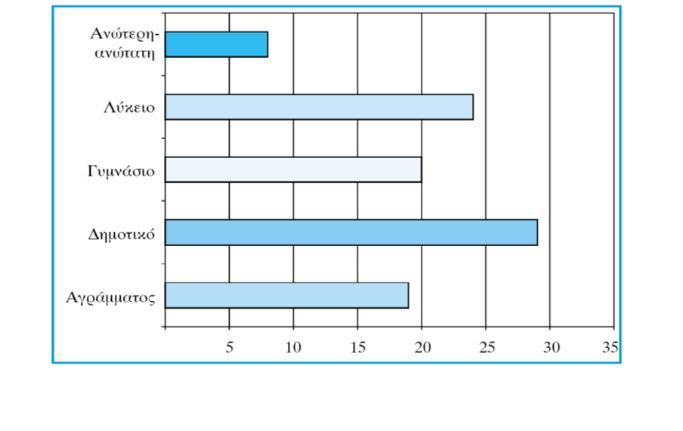 2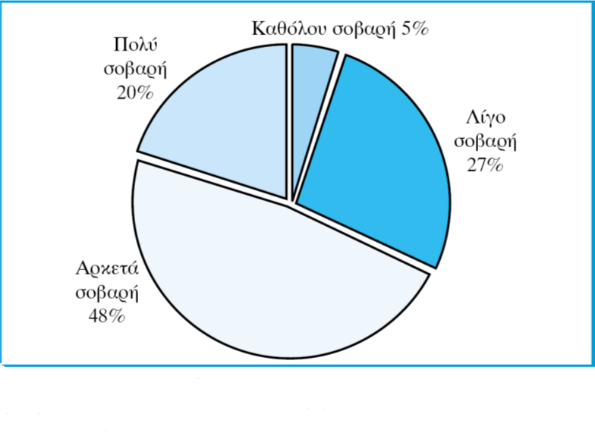 3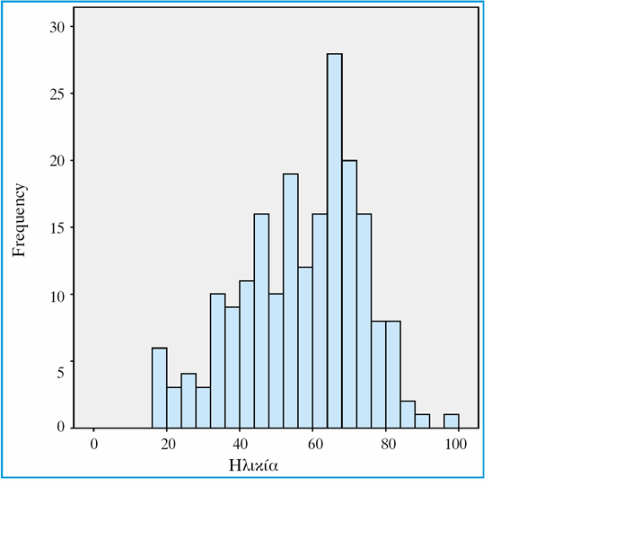 4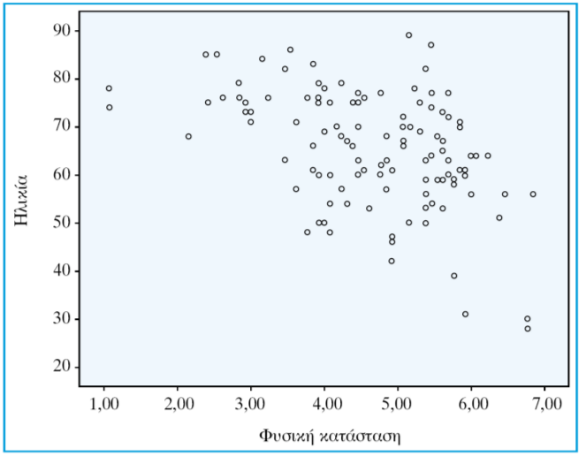 5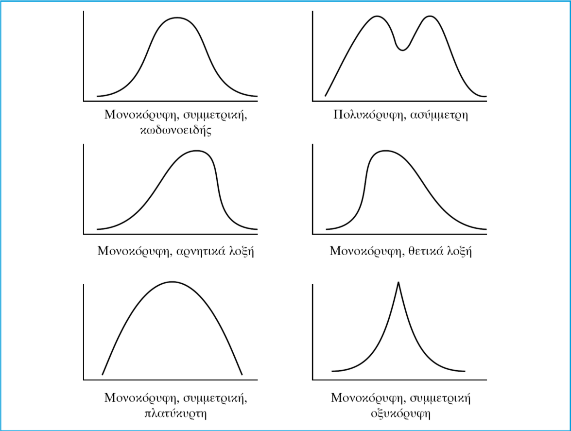 6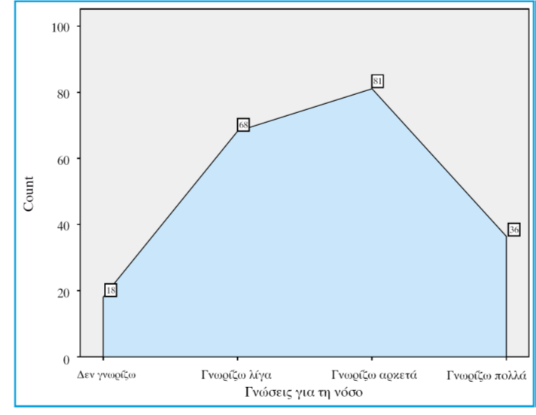 Κυκλικό διάγραμμα ΡαβδόγραμμαΙστόγραμμα Πολύγωνο συχνότηταςΚαμπύλη κατανομής συχνοτήτωνΣτικτόγραμμαΑπάντηση: 1- B    2-A   3-C   4-F  5- E    6-D Αναφέρατε ποιες από τις προτάσεις κάθε κατηγορίας είναι αληθής : 1)Ποια από τις παρακάτω τιμές δεν ανήκει στις αντιπροσωπευτικές θέσης;Μέση τιμήΕύρος τιμώνΔιάμεσος τιμή Επικρατούσα τιμή2)Ποιος είναι ο ορισμός για την αθροιστική συχνότητα;μιας παρατήρησης είναι ο φυσικός αριθμός που δείχνει πόσες παρατηρήσεις από το σύνολο του δείγματος έχουν τιμή ίση με αυτήμιας παρατήρησης, είναι το ποσοστό των παρατηρήσεων του δείγματος οι οποίες έχουν τιμές ίσες ή μικρότερες από την τιμή που έχει η παρατήρηση αυτήμιας παρατήρησης είναι η (ποσοστιαία) αναλογία των παρατηρήσεων του δείγματος που έχουν τιμή ίση με αυτήμιας παρατήρησης είναι ο αριθμός των παρατηρήσεων του δείγματος οι οποίες έχουν τιμές ίσες ή μικρότερες από την τιμή που έχει η παρατήρηση αυτή   3) Τι δεδομένα εκτιμάμε με το κυκλικό διάγραμμα; (2 απαντήσεις)Ποιοτικά ΔιατάξιμαΠοσοτικά ΔεδομέναΚατανομή των Συχνοτήτων των τιμώνΑπάντηση: 1- 2     2-  4     3- 2 ,3 ΣΥΜΠΛΗΡΩΣΤΕ ΤΑ ΚΕΝΑ ΜΕ ΜΙΑ ΑΠΟ ΤΙΣ ΑΚΟΛΟΥΘΕΣ ΛΕΞΕΙΣ ΣΤΗΝ ΠΑΡΕΝΘΕΣΗ:(1.κατανομής, 2. αριθμητικές τιμές, 3. κύρτωσης, 4.  ιδιότητα, 5. αντιπροσωπευτικές  , 6. διασποράς)Οι α)………………….. ……….... που θα μας δώσουν τη δυνατότητα να περιγράψουμε τα χαρακτηριστικά της β)…………….. των συχνοτήτων ονομάζονται γ)…………………… τιμές.Αυτές κατατάσσονται σε τέσσερεις μεγάλες κατηγορίες ανάλογα με την δ) …………… που περιγράφουν:Θέσης ή κεντρικής τάσηςε)…………………Συμμετρίαςστ…………………Απάντηση: α)- 2 ,      β -1,       γ-5 ,      δ-4,      ε- 6 ή 3,       στ- 3 ή 6  ΚΕΦΑΛΑΙΟ 5.β
Αναλυτική φάση-επαγωγική στατιστικήΕνότητες 5.3: εισαγωγή στην επαγωγική (συμπερασματική) στατιστικήΣελίδες 184-194Επαγωγική στατιστική. Τοποθετήστε τις κατάλληλες λέξεις στα κενά: «Ο ερευνητής μετράει μια μεταβλητή σε ένα δείγμα και μέσω της επαγωγικής στατιστικής θα γίνει α)________  της πραγματικότητας με κάποια β)_________, δηλαδή με βάση τις μετρήσεις στο γ) ________ θα προσπαθήσει να εκτιμήσει την παράμετρο του πληθυσμού.»1.Μέτρηση, 2. Εκτίμηση, 3. Απόκλιση4. Δείγμα  5. ΕγκυρότηταΑπαντήσεις: α-2, β-3, γ-4,Τύποι σφαλμάτων. Τοποθετήστε τις κατάλληλες λέξεις στα κενά:(Κάποιες λέξεις μπορεί να χρησιμοποιηθούν πάνω από μια φορά και κάποιες καθόλου)Σωστό (1), Λάθος (2) , Σφάλμα τύπου Ι (3), Σφάλμα τύπου ΙΙ (4)Απαντήσεις: Α-1, Β-4, Γ-3, Δ-1 Αντιστοιχείστε τις παρακάτω έννοιες με τη σημασία τους (οι υπογραμμίσεις βρίσκονται σε λέξεις κλειδιά για να σας βοηθήσουν στην ορθή επιλογή):Απαντήσεις:  1-Ε,   2-Ζ,   3-Δ,   4-Α,   5-Β,    6-ΓΧαρακτηρίστε τις παρακάτω προτάσεις ως σωστές (Σ) ή λανθασμένες (Λ):1)Όταν η κατανομή ενός ποιοτικού χαρακτηριστικού απεικονίζεται από μια μονοκόρυφη, συμμετρική, κωδωνοειδή καμπύλη έχουμε την περίπτωση μίας κανονικής κατανομής.2)Ο βαθμός z είναι με άλλα λόγια  η σχετική απόκλιση μιας τιμής από τη μέση τιμή με βάση μονάδες σταθερής απόκλισης ή αλλιώς είναι η απόσταση μιας παρατήρησης από τη μέση τιμή σε σύγκριση με τη σταθερή απόκλιση, μετριέται με αριθμούς.3)Το τυπικό σφάλμα είναι μέτρο της ενδεχόμενης απόστασης της μέσης τιμής του δείγματος από την αντίστοιχη πραγματική. 4)Όταν υπολογίζουμε τη σταθερή απόκλιση, υπολογίζουμε την διακύμανση των τιμών γύρω από τη μέση τιμή. 5)Αν δεν βρεθεί μια στατιστικά σημαντική διαφορά, τότε η μηδενική υπόθεση απορρίπτεται.6)Ο στατιστικός έλεγχος ακολουθεί τη λογική της εις άτοπον απαγωγής. 7)Το επίπεδο στατιστικής σημαντικότητας (P) είναι η πιθανότητα το αποτέλεσμα που βρέθηκε να οφείλεται σε τυχαίο σφάλμα (0,05 το συνηθέστερο).Αντιστοιχεί στο σφάλμα τύπου Ι. 8)Στο σφάλμα τύπου Ι είναι πιθανό να μην βρούμε μια διαφορά ή μια σχέση, αλλά αυτή να υπάρχει στην πραγματικότητα. 9)Η ανάλυση ισχύος είναι ένας τρόπος υπολογισμού του μεγέθους του δείγματος. 10)Το επίπεδο στατιστικής σημαντικότητας είναι συνήθως το 0,5. 11)Χαρακτηρίζουμε μια στατιστική δοκιμασία ως ισχυρή όταν είναι πιθανότερο να απορρίψει σωστά τη μηδενική υπόθεση. 12) Έχοντας λοιπόν στη διάθεσή μας τη μέση τιμή του δείγματος, και το τυπικό σφάλμα (δηλαδή τη σταθερή απόκλιση της κατανομής όλων των δειγματοληπτικών μέσων) είναι δυνατό να υπολογίσουμε την πραγματική τιμή (δηλαδή την μέση τιμή της κατανομής όλων των δειγματοληπτικών μέσων ).Πραγματική τιμή (παράμετρος) =  Μέση τιμή δείγματος ± 1,96 τυπικά σφάλματαΑπαντήσεις:1-Λ, 2-Σ, 3-Σ,4-Λ, 5-Λ, 6-Σ, 7-Σ, 8-Λ, 9-Σ, 10-Λ, 11-Σ  12-ΣΚΕΦΑΛΑΙΟ 5γΕνότητα 5.4. Επιλογή στατιστικής δοκιμασίαςΣελίδες 194-228
Προτείνω τις 71, 72 μόνοΝα συμπληρώσετε με τις κατάλληλες λέξεις τα κενά στις παρακάτω προτάσεις. Μπορείτε να αλλάξετε τον τύπο της λέξης. Μία λέξη μπορεί να εμφανίζεται περισσότερες από μία φορά.Α) διαφορά (2), Β) μονή (2), Γ) διπλή, Δ) στατιστική, Ε) παραμετρική, ΣΤ) μη παραμετρική, Ζ) ποσοτική, Η) σφάλμα)Α) Οι στατιστικές δοκιμασίες ανάλογα με το η μεταβλητή είναι κανονική ή όχι, διακρίνονται σε 1._________________ και 2.___________________.Β)Όταν ο σκοπός της έρευνας είναι ο έλεγχος για τη διαφορά δύο ανεξάρτητων ομάδων ως προς τη μέση τιμή μιας 3._______________________ μεταβλητής εφαρμόζεται η δοκιμασία t-test.Γ) Όταν εφαρμόζουμε τη δοκιμασία t-test για τον έλεγχο της διαφοράς δύο μέσων τιμών η τιμή του κριτηρίου t (t-value) με βάση την οποία θα αποφανθούμε για το αν η διαφορά που μετρήσαμε στα δύο δείγματα υπάρχει στην πραγματικότητα υπολογίζεται με βάση το πόσα τυπικά (πιθανά ) 4.__________________ απέχουν.Δ) Όταν ο ερευνητής γνωρίζει την κατεύθυνση της διαφοράς τότε εφαρμόζει τη δοκιμασία 5.________________ κατεύθυνσης ενώ όταν δεν γνωρίζει την κατεύθυνση της διαφοράς, τότε εφαρμόζει τις δοκιμασίες 6._______________ κατεύθυνσης.Το πλεονέκτημα της χρησιμοποίησης της δοκιμασίας 7._________________  κατεύθυνσης είναι ότι είναι περισσότερο ισχυρή επειδή ακριβώς η οριακή τιμή που απαιτείται για να γίνει αποδεκτό ένα επίπεδο στατιστικής σημαντικότητας με βάση τους σχετικούς πίνακες δεν είναι τόσο μεγάλη.Ε) Η πρακτική ή η κλινική σημαντικότητα έχει να κάνει με το μέγεθος της 8.________________ που εκτιμάται πριν την έρευνα ως μέγεθος αποτελέσματος (effectsize) και μετά τη διεξαγωγή της έρευνας ως εκτίμηση με βάση το πιθανό σφάλμα της 9._________________.Στ) Η 10.__________________ σημαντικότητα αναφέρεται ευθέως στο P και ερμηνεύεται ως η βεβαιότητά μας ότι μια παρατηρηθείσα διαφορά ή σχέση υπάρχει και στην πραγματικότητα (δηλαδή στο σύνολο του πληθυσμού) ή αλλιώς καθορίζει το επίπεδο του τυχαίου σφάλματος.Απαντήσεις:Α- 1.παραμετρικές Ε, 2.μη παραμετρικές ΣΤΒ-3.ποσοτικής Ζ, Γ-4.σφάλματα Η, Δ-5.μονής Β, 6. Διπλής Γ, 7.μονής Β,Ε-8.διαφοράς Α , 9.διαφοράς Α, 10.στατιστική ΔΝα χαρακτηρίσετε τις παρακάτω προτάσεις ως Σωστές ή Λανθασμένες.Α) Μία από τις προϋποθέσεις εφαρμογής της δοκιμασίας t-test είναι ότι η εξαρτημένη μεταβλητή πρέπει να είναι ποσοτική ή ακόμα μπορεί να είναι και διατάξιμη (σύμφωνα με κάποιους ερευνητές).                                                    Β) Στην εφαρμογή του t-test, η κατανομή των συχνοτήτων των τιμών της εξαρτημένης μεταβλητής και στις δύο ομάδες θα πρέπει να διαφέρει σε μεγάλο βαθμό από την κανονική κατανομή.Γ) Στην εφαρμογή του t-test, οι τυπικές (σταθερές) αποκλίσεις δεν θα πρέπει να διαφέρουν σε μεγάλο βαθμό. Δ) Στα αποτελέσματα των ερευνητικών εργασιών αρκεί  να αναφέρεται το μέγεθος της διαφοράς που βρέθηκε.Ε) Σκοπός της ANOVA είναι η σύγκριση δύο ανεξάρτητων ομάδων ως προς μία ποσοτική μεταβλητή.Στ) Σκοπός της διαδικασίας x2 είναι σύγκριση δύο ή περισσότερων ομάδων ως προς μία ποιοτική μεταβλητή.Απάντηση: Σωστό:  (Α), (Γ), (Στ)     		Λάθος:  (Β),  (Δ),  (Ε)Να αντιστοιχήσετε τους όρους της Στήλης Ι με τους αντίστοιχους όρους της Στήλης ΙΙ.Απάντηση: Να συμπληρώσετε με τις κατάλληλες λέξεις τα κενά στις παρακάτω προτάσεις.( ANOVA, x2 , ποσοτική, αρνητική, συσχέτιση, ευθύγραμμη (γραμμική), -1, 0, +1, r, προσδιορισμός, εξάρτηση(παλινδρόμηση), πρόσημο, θετική)Α)Η σχέση μεταξύ των δύο ποσοτικών μεταβλητών μπορεί να διερευνηθεί με: - τη μέθοδο της 1._________________ κατά την οποία εκτιμάται ο βαθμός της σχέσης ή- τη μέθοδο της 2._________________ κατά την οποία περιγράφεται η σχέση. Και οι δύο μέθοδοι αφορούν την 3._____________________ συσχέτιση. Δηλαδή γίνεται η παραδοχή ότι η μεταβολή συμβαίνει προς τη μια κατεύθυνση μόνο.Β) Με τη δοκιμασία 4.__________________  ελέγχεται η διαφορά μεταξύ των αναμενόμενων τιμών (expectedvalues) αν δεν υπήρχε σχέση των δύο μεταβλητών και των τιμών που παρατηρήθηκαν (observedvalues).Γ) Στην δοκιμασία 5.___________________ ελέγχεται η τιμή του F που είναι η αναλογία της μέσης μεταβλητότητας (διακύμανσης) των ομάδων μεταξύ τους με την συνισταμένη μεταβλητότητα (διακύμανση) των ομάδων (within-groupvariation). Δ) Σκοπός του συντελεστή συσχέτισης κατά Pearson είναι ο έλεγχος για την ύπαρξη ή όχι (ευθύγραμμης) συσχέτισης μεταξύ δύο 6._________________ μεταβλητών και παίρνει τις τιμές από 7.______________ έως 8.______________.Ο βαθμός της ευθύγραμμης συσχέτισης αξιολογείται με την τιμή του 9.________________ , ενώ η κατεύθυνση με το 10.________________ αυτού. Τιμή 11._______________ σημαίνει ότι δεν υπάρχει ευθύγραμμη συσχέτιση. Αρνητική τιμή σημαίνει 12.________________ συσχέτιση και θετική τιμή σημαίνει 13._________________ συσχέτιση.Ε) Η ερμηνεία του συντελεστή συσχέτισης κατά Pearson (r) γίνεται πιο εύκολα το με το r2 που ονομάζεται συντελεστής 14.__________________ και προσδιορίζει το ποσοστό της μεταβλητότητας της μια μεταβλητής που εξηγείται από την άλλη.Απαντήσεις: (1.συσχέτισης, 2.εξάρτησης (παλινδρόμησης), 3.ευθύγραμμη (γραμμική), 4.x2 , 5.ANOVA, 6.ποσοτικών,  7. -1,  8. +1,  9.r,  10.πρόσημο,  11. 0, 12.αρνητική , 13.θετική, 14.προσδιορισμού)Αντιστοιχήστε τα στοιχεία της πρώτης στήλης με τα στοιχεία της δεύτερης στήλης.Απαντήσεις: Να συμπληρώσετε με τις κατάλληλες λέξεις τα κενά στις παρακάτω προτάσεις.(1.παράγοντας κινδύνου, 2.νόσημα, 3.πολλαπλή, 4.παλινδρόμηση, 5.συνιστώσα, 6.λογιστική)Α) Στο μοντέλο της πολλαπλής εξάρτησης υπολογίζεται ο συντελεστής 1.__________________ συσχέτισης R (εννοιολογικά όμοιος με το συντελεστή συσχέτισης του r του Pearson).Β) Στην περίπτωση που η τιμή του y είναι διχοτομική (π.χ.  ναι-όχι και αφορά την πραγματοποίηση ή όχι ενός γεγονότος) τότε εφαρμόζεται το μοντέλο 2._________________ πολλαπλής εξάρτησης ή 3.__________________.Γ) Σύμφωνα με τοΜοντέλο του Rothman, ένα 4._____________ προκαλείται πάντα όταν υπάρχει ένα επαρκές (και ικανό) αιτιολογικό σύμπλεγμα, το οποίο  αποτελείται από 5.______________ αιτίες οι οποίες αν δεν υπάρχουν όλες δεν δημιουργείται το αντίστοιχο σύμπλεγμα.Δ) Με εξαίρεση την συσχέτιση που οφείλεται σε συστηματικό σφάλμα, κάθε παράγοντας που συσχετίζεται στατιστικά με ένα γεγονός ή  μια κατάσταση λέγεται 6.___________________, ανεξάρτητα αν η σχέση είναι δευτερογενής πλασματική ή αιτιολογική.Απαντήσεις: Α-1.πολλαπλής-3,   Β- 2.λογιστικής-6, 3.παλινδρόμησης-4,Γ-4.νόσημα-2, 5.συνιστώσες-5 , Δ-6. παράγοντας    κινδύνου-1ΚΕΦΑΛΑΙΟ 6οΕνότητα 6.1. Δημοσιοποίηση ευρημάτων, 6.2. Κριτική 6.3. Εφαρμογή στην κλινική πρακτικήΣελίδες 229-244 Αντιστοιχίστε (κάποιοι αριθμοί θα μείνουν κενοί).Ένα τυπικό σχέδιο δημοσίευσης αποτελείται από:Τίτλος – στοιχεία συγγραφέωνΠερίληψη ΕισαγωγήΜέθοδος Αποτελέσματα Συζήτηση Βιβλιογραφικές παραπομπές(100 - 200 λέξεις, σκοπός, υλικό και μέθοδος (περιγραφή δείγματος, σύντομη επεξήγηση διαδικασιών συλλογής και ανάλυσης δεδομένων), σημαντικά αποτελέσματα, συμπέρασμα)(σημαντικά σε κείμενο, τα υπόλοιπα σε πίνακες)(ερμηνεία ευρημάτων, συμπεράσματα, προτάσεις περιορισμοί)(σχεδιασμός, υποκείμενα, υλικό, διαδικασίες)(Ανάγκη- πρόβλημα, σπουδαιότητα/ πλαίσιο - βιβλιογραφική ανασκόπηση ή/και θεωρητικό υπόβαθρο/ διατύπωση σκοπού και ερευνητικών ερωτημάτων)Απάντηση: 1. -	2. a	3. e	4. d	5. b	6. c	7. -Σημειώστε (Σ) για τα Σωστά και (Λ) για τα Λάθος.Η κριτική κειμένου προς δημοσίευση μπορεί να οδηγήσει σε:Αποδοχή του κειμένου όπως υποβλήθηκεΕλεύθερη χρησιμοποίηση ενός τμήματος του από άλλο συγγραφέα σε δική του δημοσίευσηΤροποποίησή του από το περιοδικό και ανάρτησηΑποδοχή με μικρής έκτασης αλλαγέςΑποδοχή και ανώνυμη ανάρτηση Προκαταρκτική ή αβέβαιη αποδοχή του κειμένου που θέλει πολλές αλλαγέςΑπόρριψη του κειμένουΑπάντηση: a. Σ	b. Λ	c. Λ	d. Σ	e. Λ	f. Σ	g. ΣΣυμπληρώστε τις λέξεις που λείπουν.«Η κριτική της ποιοτικής έρευνας πρέπει να καταλήξει στα δυνατά και τα αδύνατα σημεία με βάση πέντε βασικά κριτήρια:Ζωντάνια παραστατικότητα της ……Καταλληλόλητα ….Ακρίβεια, σαφήνεια….. Θεωρητική ……. και χρησιμότητα…… των ευρημάτων a.ανάλυσης, b.περιγραφής, c.μεθοδολογίας, d.συνέπεια, e.εφαρμογήΑπάντηση: 1.b	2.c	3.a	4.d	5.eΣημειώστε (Σ) για τα Σωστά και (Λ) για τα Λάθος.Ποιοι από τους παρακάτω παράγοντες αποτελούν εμπόδιο στην εφαρμογή των ευρημάτων στην κλινική πρακτική;Έλλειψη ασθενώνΜεγάλος φόρτος εργασίας – έλλειψη χρόνουΑνάγκη για καινοτομίαΈλλειψη αυτονομίαςΈλλειψη υποστήριξης από διοίκησηΔυσκολία πρόσβασης στα ερευνητικά δεδομέναΑντίσταση στην αλλαγήΑνάγκη για αλλαγήΑπάντηση: Σ: b, d, e, f, g     Λ: a, cΚαλή απόλαυση στη μελέτη σας. Προετοιμαστείτε για την Επιτυχία σας που σημαίνει «Προγραμματισμένη Πρόοδος προς ένα Συγκεκριμένο ΣΤΟΧΟ».Χαράλαμπος ΤσίροςΠεριεχόμεναΠεριεχόμεναΠεριεχόμεναΠεριεχόμεναΠεριεχόμεναΠεριεχόμεναΚεφάλαιοΠεριεχόμενοΔιαφάνειεςΑυτοαξιολογικές ερωτήσειςΥπο-ερωτήματαΣχόλια01_Αρχική συνάντησηΜεθοδολογία Έρευνας1.    Πρώτη Γνωριμία Διδάσκοντος-Διδασκομένων2.    Παρουσίαση εκπαιδευτικού σχεδίου μαθήματος3. Ανίχνευση μαθησιακών προσδοκιών, προβλημάτων των διδασκομένων4.Σύνταξη Μαθησιακού συμβολαίου 1-46Εκτός εξεταστέας ύλης02_Εννοιολογικές διασαφηνίσεις 1. Θεμελιώδεις έννοιες (Επιστήμη, Γνώση, Πίστη, Μάθηση)2. Μοντέλα θεώρησης της υγείας 3. Έννοιες συναφείς με το έργο του επιστήμονα και συμβουλεύοντος Νοσηλευτή (Υγεία, Ευεξία, Ασθένεια, Νόσος)4.Συμβουλευτική…Ο  ρόλος του Νοσηλευτή.1-32Εκτός εξεταστέας ύληςΜΑΘΗΜΑ 1Α1. Εισαγωγή στην Νοσηλευτική έρευνασελίδα 11-21 του βιβλίου Α. Μερκούρη1.1. Αναγκαιότητα γιατην Νοσηλευτική έρευνα -Οι Ρόλοι  του Νοσηλευτή στην Έρευνα1.2. Τρόποι Επίλυσης Προβλημάτων1.3.Ορισμός και Χαρακτηριστικά της Επιστημονικής Έρευνας1-251-829ΜΑΘΗΜΑ 1Β :                                                                                                                                                                                                                                                                                                                                                                                                                                                                                                                                                                                                                                                                                                                                                                                                                                                                                                                                                                                                                                                                                                                                                                                                                                                                                                                                  Κεφάλαια: 1.4. Σκοπός και Είδη Ν.Ε.1.5. Ερευνητική Διαδικασίασελίδες 22- 36  του βιβλίου Α. Μερκούρη1.4. Σκοπός και Είδη Ν.Ε.Επιστημονική έρευνα: βασικές μορφέςΣκοπός Νοσηλευτικής ΈρευναςΤαξινόμηση Νοσηλευτικών Ερευνών (Wilson, 1989)…Βασικά είδη  ΠΟΣΟΤΙΚΩΝ ερευνών…Βασικά είδη ΠΟΙΟΤΙΚΩΝ ερευνών 1.5. Περιγραφή της ερευνητικής διαδικασίαςΒήματα ΠΟΣΟΤΙΚΗΣ έρευναςΒήματα ΠΟΙΟΤΙΚΗΣ έρευνας1.6. Ιστορία Νοσηλευτικής έρευνας1-257Σελίδα 12-1540ΜΑΘΗΜΑ 2α2. ΕΝΝΟΙΟΛΟΓΙΚΗ ΦΑΣΗ 2.1. Επιστημονική Γνώση: Βασικοί Ορισμοί Σελίδα βιβλίου 37-41 1.ΕΝΝΟΙΑ – όταν μετρήσιμη τότε Μεταβλητή2. ΠΡΟΤΑΣΗ: σύνδεση Εννοιών3. ΘΕΩΡΙΑ: Έννοιες και Προτάσεις4. ΕΝΝΟΙΟΛΟΓΙΚΟ ΜΟΝΤΕΛΟ: σύνολο Προτάσεων2417-24  (7)Σελίδα 16-1831ΜΑΘΗΜΑ 2β: Εννοιολογική φάση- το Ερευνητικό πρόβλημαΣελίδα 42-651.Ανεύρεση και διατύπωση Προβλήματος
2. Ανασκόπηση Βιβλιογραφίας-καθορισμός Πλαισίου έρευνας
3. Καθορισμός του Σκοπού της έρευνας-Διατύπωση επιμέρους ερευνητικών Στόχων ή Ερωτημάτων ή Υποθέσεων1-2525-27 (3)Σελίδα 19-2125ΜΑΘΗΜΑ  2γ:  Στόχοι-Ερωτήματα-Υποθέσεις Ενότητες 2.4-2.5, σελίδα 66-78 2.4. Πλαίσιο της έρευνας…2.5.Διατύπωση ερευνητικών
ΣΚΟΠΩΝ – ΕΡΩΤΗΜΑΤΩΝ - ΥΠΟΘΕΣΕΩΝ1-28623ΜΑΘΗΜΑ 3α: Φάση σχεδιασμούΕνότητες 3.1, 3.2, 3.3Σελίδες 79-1063.1 Σχεδιασμός ΤΗΣ ΕΡΕΥΝΑΣ – ΟΡΙΣΜΟΣ3.2. Εγκυρότητα ΕΡΕΥΝΑΣ3.3. Επιλογή σχεδιασμού – είδη1-42627ΜΑΘΗΜΑ 3βΕνότητα 3.4. Δειγματοληψία σελίδες 106-116 Ορολογία δειγματοληψίαςΠροβλήματα δειγματοληψίαςΕπιλογή περιβάλλοντος και Επιλογή δείγματοςΕίδη δειγματοληψίας1-2311ΜΑΘΗΜΑ 3γ: Μέτρηση-Ηθική Πρωτόκολλο έρευναςΕνότητες 3.5.σελίδες 116-138 3.5. Επιλογή Μεθοδολογίας ΜΕΤΡΗΣΗΣ3.6. ΗΘΙΚΑ Θέματα3.7. ΕΡΕΥΝΗΤΙΚΟ ΠΡΩΤΟΚΟΛΛΟ1-38529ΜΑΘΗΜΑ 4α  Εμπειρική φάσηΕνότητες 4.1-4.3 Μέτρηση4.4 ΕρωτηματολόγιαΣελίδες 139-1594.1 Μέτρηση4.2. Αξιοπιστία και Εγκυρότητα μέτρησηςΣυντελεστής Cronbachalpha4.4. Ερωτηματολόγια1-40635ΜΑΘΗΜΑ 4 β Ενότητες 4.5. προετοιμασία δεδομένων για στατιστική επεξεργασίαΣελίδες 159-1681.Προαιτοιμασία των δεδομένων για Ανάλυση στην ΠΟΣΟΤΙΚΗ έρευνα2. Συλλογή δεδομένων στην  ΠΟΙΟΤΙΚΗ έρευνα1-11312ΜΑΘΗΜΑ 5α: Αναλυτική φάσηΕνότητες 5.1 και 5.2 Περιγραφική στατιστικήσελίδες 169-184 5.1. Γενικά- ορισμοί5.2. Περιγραφική Στατιστική1-36631ΜΑΘΗΜΑ 5β: Αναλυτική φάση-επαγωγική στατιστικήΕνότητες 5.3: εισαγωγή στην επαγωγική (συμπερασματική) στατιστικήΣελίδες 184-1941.Στατιστική εκτίμηση ΣΗΜΕΙΟΥ Ή ΔΙΑΣΤΗΜΑΤΟΣ 2.Ελεγχος στατιστικών (ΕΡΕΥΝΗΤΙΚΩΝ) ΥΠΟΘΕΣΕΩΝ 3.Ορολογία 4.Κανονική κατανομή 5.Βαθμός z 6.Τυπικό ή Πιθανό σφάλμα7.Υπολογισμός Παραμέτρου8.Ορια Αξιοπιστίας ή Εμπιστοσύνης9.Τυπικό σφάλμα σε ποσοστά10.Βαθμοί Ελευθερίας11.Ελέγχος Υποθέσεων12.Τύποι Σφαλμάτων13.Υπολογισμός Μεγέθους Δείγματος1-35425ΜΑΘΗΜΑ 5γ:Ενότητα 5.4. Επιλογή στατιστικής δοκιμασίαςΣελίδες 194-2281.T-test2.Στατιστική – Πρακτική (ΚΛΙΝΙΚΗ) ΣΗΜΑΝΤΙΚΟΤΗΤΑ3.ANOVA4. X25 Σχέση μεταξύ ΠΟΣΟΤΙΚΩΝ Μεταβλητών6.Συντελεστής Συσχέτισης του PEARSON7.Μοντέλο Απλής Εξάρτησης8.Μοντέλο Πολλαπλής Εξάρτησης9.Μοντέλο Λογιστικής Πολλαπλής Εξάρτησης10.Συσχέτηση και Αιτιότητα11.Ανάλυση  ΠΟΙΟΤΙΚΩΝ Δεδομένων12.Ερμηνεία των Αποτελεσμάτων13.ΕΠΙΛΟΓΗ Στατιστικής δοκιμασίας.1-47643Για τις εξετάσεις μόνο 71,72ΜΑΘΗΜΑ 6: Φάση διάχυσηςΕνότητα 6.1. Δημοσιοποίηση ευρημάτων, 6.2. Κριτική 6.3. Εφαρμογή στην κλινική πρακτικήΣελίδες 229-2446.1. Δημοσιοποίηση των ευρημάτωνΑ. ΤΥΠΙΚΟ ΣΧΕΔΙΟ ΔΗΜΟΣΙΕΥΣΗΣΒ. ΔΗΜΟΣΙΕΥΣΗ ΣΕ ΠΕΡΙΟΔΙΚΟ6.2. Κριτική έρευνας ΚΡΙΤΙΚΗ ΠΟΣΟΤΙΚΗΣ ΕΡΕΥΝΑΣΚΡΙΤΙΚΗ ΠΟΙΟΤΙΚΗΣ ΕΡΕΥΝΑΣ6.3. Εφαρμογή των ευρημάτων στην κλινική πρακτικήΡούμπρικες αξιολόγησης1-33643Σύνολο:Σελίδες Βιβλίου : 250Κεφάλαια: 6Διαφάνειες:486Ερωτήματα:128Υποερωτή-ματα:522Τρόπος επίλυσης προβλημάτωνΧαρακτηριστικά ιδιώματαΠαράδοσηπεριορισμένηΑυθεντίεςΠιθανότητα αρνητικής επίπτωσης-δεν διαχέεταιΕμπειρίαΑπό την «γενική εικόνα», δεν μεταδίδεταιΔοκιμή και Λάθοςεπαγωγική ή αναγωγική, εξαρτάται από την εγκυρότητα των πληροφοριώνΔιαίσθησηΠιθανολογική αλλά τεκμηριωμένηΛογική αιτιολόγησηΘεωρείται έτσι, δεν είναι όμως παντούΕπιστημονική προσέγγιση«Επιθυμητή συμπεριφορά»ΕΙΔΟΣ ΕΡΕΥΝΑΣ                                        ΧΑΡΑΚΤΗΡΙΣΤΙΚΑ             Α. ΠοσοτικήΙ. Σταθερή Πραγματικότητα            Α. ΠοσοτικήΙΙ. Ευρεία εστίαση            Α. ΠοσοτικήΙΙΙ. ΡευστόςΣχολιασμός            Α. ΠοσοτικήΙV. ΤυποποιημέναΕργαλεία         Μέτρησης                                       Β. ΠοιοτικήV. Αναγωγικός Συλλογισμός            Β. ΠοιοτικήVI. Ολιστική- Διαλεκτική      ΑιτιολόγησηΕΙΔΟΣ ΕΠΙΣΤΗΜΟΝΙΚΟΥ	ΧΑΡΑΚΤΗΡΙΣΤΙΚΑΠΑΡΑΔΕΙΓΜΑΤΟΣΑ. ΘετικιστικόΙ. Ολιστική προσέγγιση   ατόμου (Βιο-ψυχο-κοινωνικό μοντέλο Υγείας - Ιπποκράτης), ανερχόμενοΑ. ΘετικιστικόΙΙ. Σχέση αιτίου-αιτιατού (Βιο-ιατρικό μοντέλο Υγείας), απερχόμενοB. Φυσιοκρατικό - ΝατουραλιστικόΙΙΙ. ΑντικειμενικότηταB. Φυσιοκρατικό - ΝατουραλιστικόΙV. Προαποφασισμένες     διαδικασίες και κανόνεςB. Φυσιοκρατικό - ΝατουραλιστικόV. Αλληλεπίδραση     Υποκειμένωνκατηγορίαπαράδειγμα1. Όχι άμεσα συσχετιζόμενηύπνος φοιτητών σε εργαστήριο2. Συσχετιζόμενο θέμα ή υποκείμενα ένταση στηθαγχικού πόνου σε ασθενείς μετά από εγχείριση παράκαμψης3. Συσχετιζόμενο θέμα και υποκείμενα επίδραση νέας ουσίας στην επούλωση τραύματος σε ποντίκια4. Συσχετιζόμενα θέμα, υποκείμενα και συνθήκες δοκιμής  συσχέτιση ποιότητας α) της νοσηλευτικής φροντίδας και του β) συστήματος εργασίας σε επίπεδο τμήματος5.Έρευνες σε πραγματικές συνθήκες ή πεδίο (Normalfield)μελέτη συσχέτισης α) μεθόδου (τύπος και συχνότητα) αλλαγής φλεβικών γραμμών και της β) συχνότητας των λοιμώξεων σε χειρουργικά τμήματαΒασικά είδη Ποσοτικών ερευνώνΣκοπός τους1.Περιγραφικές:συστηματική μελέτη Συσχέτισης, θετική ή αρνητική, όχι σχέση αιτίου-αιτιατού2.Συσχέτισης ή ερμηνευτικές:διερευνούν την Συχνότητα και δευτερευόντως την Συσχέτιση3.Πειραματικές:ίδιος σκοπός με τις πειραματικές, όμως όχι πλήρης έλεγχος. Στον κλινικό χώρο τέτοιες είναι οι περισσότερες πειραματικές έρευνες.4.Οιονεί πειραματικέςσκοπός η πρόβλεψη ή ο έλεγχος, άρα μελετούν την αιτιότητα. 3 προϋποθέσεις: α)τυχαία επιλογή υποκειμένων β) τυχαία κατανομή σε ομάδα ελέγχου και πειραματική και γ) έλεγχος τουλάχιστον μίας ανεξάρτητης μεταβλητής και μέτρηση τουλάχιστον μίας εξαρτημένης μεταβλητής πριν και μετά την παρέμβαση5.Μεθοδολογικέςσκοπός η ανάπτυξη ερευνητικών τεχνικών π.χ. εγκυρότητα  και αξιοπιστία ερωτηματολογίωνΒασικάείδηΠοιοτικώνερευνών.Χαρακτηριστικά τους1.Εθνογραφικές:  μελετούν το παρελθόν, προς κατανόηση του παρόντος2.Ιστορικές:ανθρωπολογία, μελέτη πολιτισμικού περιβάλλοντος μέσα από αφηγήσεις3.Φιλοσοφικές:ανάπτυξη θεωρίας μέσα από την πρακτική4.Θεμελιωμένης Θεωρίας:πνευματική αναζήτηση εννοιών με σκοπό υποθέσεις όσων προτείνει5.Φαινομενολογικές:ο ερευνητής προσπαθεί να ερμηνεύσει ή να κατανοήσει την επικοινωνία των ανθρώπων σε μία κοινωνία6.Κριτικές κοινωνιολογικές :ακολουθούν μία περιγραφική, επαγωγική προσέγγιση με βάση τη φαινομενολογική φιλοσοφίαΦάση Ιεραρχική- χρονολογική σειράΑ. ΦΑΣΗ ΣΧΕΔΙΑΣΜΟΥ – ΠΡΟΓΡΑΜΜΑΤΙΣΜΟΥ (Τι, Πως, Που, Πότε)(γενικός σχεδιασμός, πληθυσμός, δειγματοληψία, μέτρηση, δεοντολογία, πιλοτική έρευνα, πρωτόκολλο έρευνας)Β. ΕΝΝΟΙΟΛΟΓΙΚΗ ΦΑΣΗ (η πιο σημαντική)(πρόβλημα, βιβλιογραφία, σκοπός-στόχοι ερευνητικοί-υποθέσεις)Γ. ΑΝΑΛΥΤΙΚΗ ΦΑΣΗ(Στατιστική ανάλυση, ερμηνεία)Δ. ΕΜΠΕΙΡΙΚΗ ΦΑΣΗ(Συλλογή δεδομένων)Ε.  ΦΑΣΗ ΔΙΑΧΥΣΗΣ (επικοινωνία, κριτική, εφαρμογή)Φάση ΔράσειςΑ. ΕΝΝΟΙΟΛΟΓΙΚΗ ΦΑΣΗ Συνομιλία ή παρατήρηση υποκειμένων, όχι δομημένα ερωτηματολόγια, σταδιακή αναγνώριση κατηγοριών του υπό μελέτη έως υπάρξει κορεσμός δεδομένων Β. ΦΑΣΗ ΣΧΕΔΙΑΣΜΟΥ – ΠΡΟΓΡΑΜΜΑΤΙΣΜΟΥΠροκύπτει, δεν προηγείται, άρα αναδυόμενος Γ. ΕΜΠΕΙΡΙΚΗ ΦΑΣΗ -Δ. ΑΝΑΛΥΤΙΚΗ ΦΑΣΗΔεν διατυπώνονται σκοποί, ερωτήματα, υποθέσεις, ίσως όχι ανασκόπηση βιβλιογραφίαςΕ.  ΦΑΣΗ ΔΙΑΧΥΣΗΣ Δεν παρουσιάζονται πρωτογενή δεδομένα, αντίθετα αποσπάσματα όπως συλλέχθηκαν.Εννοιολογική δομήΜεταβλητή ΈννοιαΕννοιολογική δομήΙκανοποίηση ασθενούςΜεταβλητή Αποτέλεσμα υγείαςΈννοιαΙκανοποίηση ασθενούς σε μία συγκεκριμένη έρευναΕίδος πρότασηςΤίτλος πρότασηςΓενική πρόταση:το άγχος αυξάνεται με την έλλειψη πληροφόρησηςΣυγκεκριμένη πρότασητο άγχος επηρεάζεται από την πληροφόρησηΕρευνητική υπόθεση:αν ο νοσηλευτής παρέχει πληροφόρηση σε ασθενείς πριν το χειρουργείο τότε ο ασθενής θα έχει λιγότερο άγχος. 1. Εξαρτημένη μεταβλητήΑ. Χαρακτηριστικάυποκειμένωνδειγμάτων2. Ανεξάρτητεςμεταβλητές Β.Οι αιτίες ή οι συνθήκες που οερευνητής αναγνωρίζει ή ελέγχει προκειμένου να καθορίσει το τις επιδράσεις ή το αποτέλεσμα.3. Εξωγενείςμεταβλητές Γ.Η επίδραση ή το αποτέλεσμα τηςέρευνας, αυτό που ο ερευνητής προσπαθεί να διερευνήσει, να εξηγήσει, να προβλέψει ή ναελέγξει.4. Δημογραφικές μεταβλητές Δ.Άλλες που επηρεάζουν την μέτρησηΣτάδια δημοσίευσηςχαρακτηριστικάΤίτλος – στοιχεία συγγραφέων100 - 200 λέξεις, σκοπός, υλικό και μέθοδος (περιγραφή δείγματος, σύντομη επεξήγηση διαδικασιών συλλογής και ανάλυσης δεδομένων), σημαντικά αποτελέσματα, συμπέρασμα)Περίληψηανάγκη  πρόβλημα, σπουδαιότηταπλαίσιο - βιβλιογραφική ανασκόπηση ή/και θεωρητικό υπόβαθροδιατύπωση σκοπού και ερευνητικών ερωτημάτωνΕισαγωγήσχεδιασμός, υποκείμενα, υλικό, διαδικασίεςΥλικό και Μέθοδοςσημαντικά σε κείμενο, τα υπόλοιπα σε πίνακεςΑποτελέσματαΝα περιέχει τις μελετούμενες έννοιες, μεταβλητές,  ερωτήματαΣυζήτησηερμηνεία ευρημάτων, συμπεράσματα, προτάσεις περιορισμοίΒιβλιογραφικές παραπομπέςΑριθμητικές ή παρενθετικέςΕίδος νοσηλευτικής έρευναςερωτήματαΕπίπεδο 1: Περιγραφή φαινομένωνΑ.τι θα συμβεί εάν …)Επίπεδο 2:  Ερμηνεία φαινομένων – σχέσεων παραγόντωνΒ. πως και-γιατί συμβαίνει αυτό;)Επίπεδο 3 :Περιγραφή Πρόβλεψη ή/και έλεγχος φαινομένωνΓ.τι συμβαίνει εδώ;)Επίπεδο ερευνητικού ερωτήματοςπαράδειγμα1.Επίπεδο 1 (Περιγραφή).Υπάρχει σχέση ανάμεσα στην ηλικία και την πιθανότητα εμφάνισης κατάκλισης2.Επίπεδο 2 (Ερμηνεία)υπάρχει διαφορά στο βαθμό στρες ανάμεσα στους ασθενείς που συμμετείχαν σε σχετικό πρόγραμμα ενημέρωσης πριν από την καρδιοχειρουργική επέμβαση σε σχέση με αυτούς που δεν συμμετείχαν;2.Επίπεδο 2 (Ερμηνεία)Υπάρχει διαφορά μεταξύ παθολογικών και χειρουργικών τμημάτων ως προς την ικανοποίηση των ασθενών;3.Επίπεδο 3 (Πρόβλεψη/έλεγχος).Ποια είναι η συχνότητα των κατακλίσεων στα γενικά νοσοκομεία της ΑττικήςΠοσοτική έρευνα Ποιοτική έρευνα1.εγκυρότηταΑ.Βασιμότητα ή Συνέπεια. Αναφέρεται στη σταθερότητα των δεδομένων σε σχέση με το χρόνο και τις συνθήκες που επικρατούν.2.αξιοπιστίαΒ. πιστότητα ή αυθεντικότητα. Οι τεχνικές που αυξάνουν την πιστότητα είναι:Ο χρόνος που δαπανήθηκε για την έρευνα και τη συνεχή παρακολούθηση των υποκειμένωνΗ τριγωνοποίησηΟι κριτικές αναφορές άλλων ερευνητώνΟ έλεγχος, κριτική και ανατροφοδότηση από τους συμμετέχοντες στην έρευνα για τα ευρήματαΗ αναζήτηση δεδομένων που διαψεύδουν τα ευρήματαΗ αξιοπιστία του ερευνητή3. Ουδετερότητα ή αντικειμενικότηταΓ. Επιβεβαιωσημότητα. Ο ερευνητής πρέπει να διαθέτει τα στοιχεία (υλικό) εκείνα (π.χ. σημειώσεις, οπτικοακουστικό υλικό, προσωπικές σημειώσεις, συμπεράσματα) τα οποία και θα είναι διαθέσιμα στους εξωτερικούς κριτές.Reliability StatisticsReliability StatisticsCronbach's AlphaΝ of Items,6118Scale Mean ifScale Variance ifCorrected Item-Cronbach's AlphaItem DeletedItem DeletedTotal Correlationif Item DeletedΕρώτηση 119,8915,927,516,513Ερώτηση219,7023,211-,213,727Ερώτηση320,8919,085,300,583Ερώτηση419,5517,025,423,545Ερώτηση519,5416,738,486,528Ερώτηση 619,0916.649,443,537Ερώτηση 719,2317,347,371,560Ερώτηση 820,4317,651,310,579Ατομικός Βαθμός ΧΜέσος όρος κατανομής πληθυσμού Μ.Ο.Χ –Μ.Ο.Τυπική απόκλιση (σ 2)Εκφράζει το λεπτόκυρτο ή πλατύκυρτο της κατανομήςΧ- Μ.Ο. / σ 2= z15171.517192.0Περιγραφική στατιστικήασχολείται με τη διεξαγωγή συμπερασμάτων (γενίκευση) για το σύνολο των ομοειδών περιπτώσεων - για ολόκληρο τον πληθυσμό - με βάση τα χαρακτηριστικά μιας μικρής ομάδας, ενός δείγματος.Επαγωγική ή συμπερασματολογική στατιστικήείναι ο αριθμός των παρατηρήσεων του δείγματος οι οποίες έχουν τιμές ίσες ή μικρότερες από την τιμή που έχει η παρατήρηση αυτήΠαράμετροςείναι η (ποσοστιαία) αναλογία των παρατηρήσεων του δείγματος που έχουν τιμή ίση με αυτήΜεταβλητήείναι το ποσοστό των παρατηρήσεων του δείγματος οι οποίες έχουν τιμές ίσες ή μικρότερες από την τιμή που έχει η παρατήρηση αυτήΜέτρησηασχολείται με τη σύμπτυξη, την παρουσίαση και την περιγραφή μιας ή περισσοτέρων συγκεκριμένων ομάδων ποσοτικών μεταβλητών.Στατιστικά δεδομένα τηςέρευναςείναι ο φυσικός αριθμός που δείχνει πόσες παρατηρήσεις από το σύνολο του δείγματος έχουν τιμή ίση με αυτήΣτατιστικό δεδομένοαφορά στο δείγμα (π.χ. η μέση τιμή των 50 παιδιών ηλικίας 6-15 ετών που αποτέλεσαν το δείγμα)  και είναι μετρήσιμη.Συχνότηταη τιμήμιας μεταβλητήςΣχετικήσυχνότηταείναι η επισήμανση μιας τιμής (value) σε ένα χαρακτηριστικό-ά έτσι ώστε να είναι δυνατό να χρησιμοποιηθεί κάτω από συγκεκριμένες συνθήκες.AθροιστικήσυχνότηταΤο σύνολο των τιμών που προέρχονται από τις μετρήσεις των μεταβλητών σε ολόκληρο ένα δείγμαΣχετική αθροιστικήείναι το χαρακτηριστικό ενός πληθυσμού (π.χ. μέση τιμή χοληστερίνης των παιδιών ηλικίας 6-15 ετών) την τιμή της οποίας συχνά δεν  μπορούμε να μάθουμε (παρά μόνο αν βρούμε όλα τα παιδιά) αλλά να εκτιμήσουμε.Κατηγορίεςμεταβλητών.παραδείγματα1.Ποιοτικές ή ονομαστικές  ή κατηγορικές  (;) μεταβλητές (nominalscale)Α. Τάξη σχολείου, Βαρύτητα νόσουΔιατάξιμες (ή διαβαθμιζόμενες ή ιεραρχήσιμες)  μεταβλητές (Ordinalscale)Β. θερμοκρασίαΚλίμακα Διαστημάτων (Intervalscale)-ισοδιαστημικές,Γ. ύψος, ΒάροςΚλίμακα Λόγων  - αναλογικέςΔ. Φύλλο, Οικογενειακή κατάσταση,ΙσχύειΔενισχύειA)B)Αποδοχήμηδενικής υπόθεσηςΓ)Δ)Απόρριψημηδενικής υπόθεσηςΈννοιες ορισμός1) Πιθανότητα στην έρευναα)υποδηλώνει τον πιθανολογικό χαρακτήρα της στατιστικής, δηλαδή ότι υπάρχει πάντα (έστω και πολύ μικρή) η πιθανότητα το μέγεθος, η σχέση, ή η διαφορά που βρέθηκε στο δείγμα να μην υπάρχει στην πραγματικότητα.  2) Ισχύςβ) Ο βαθμός στον οποίο η άκυρη υπόθεση δεν ισχύει3) Απόκλισηγ) Η πιθανότητα το αποτέλεσμα που βρέθηκε να οφείλεται σε τυχαίο σφάλμα4) Εκτίμησηδ) υποδηλώνει ότι η εκτίμηση δεν θα γίνει με ακρίβεια θα υπάρχει πάντα ένα εύρος τιμών, διαφοράς κτλ μέσα στα οποία θα βρίσκεται η πραγματική τιμή, η διαφορά, η σχέση κτλ. 5) Μέγεθος αποτελεσματικότηταςε) Η διεξαγωγή μιας έρευνας είναι ουσιαστικά μια διαδικασία παρατήρησης ενός τυχαίου συμβάντος. Για αυτό και τα αποτελέσματα μιας έρευνας βασίζονται σε ένα τυχαίο γεγονός6) Επίπεδοστατιστικής σημαντικότηταςζ) Η δυνατότητα μιας έρευνας να απορρίψει σωστά την άκυρο υπόθεσηΣΤΗΛΗ ΙΣΤΗΛΗ ΙΙ1. t-test δύοανεξάρτητωνομάδωνΑ)ΔοκιμασίαWilcoxon2.t-test κατά ζεύγηΒ) Δοκιμασία Mann-WhitneyU3. μη παραμετρική δοκιμασία με την ANOVAΓ) Δοκιμασία Friedman4.ANOVA για επαναλαμβανόμενες μετρήσειςΔ) Δοκιμασία Kruskal - Wallis5. μη παραμετρική δοκιμασία με τον συντελεστή κατά PearsonΕ) Συντελεστής του SpearmanΒΑΔΓΕΔΟΚΙΜΑΣΙΑΕΡΕΥΝΗΤΙΚΟ ΕΡΩΤΗΜΑT – test  (σύγκριση δύο ανεξάρτητων ομάδων ως προς τη μέση τιμή μιας ποσοτικής μεταβλητής)Α. Υπάρχει διαφορά ανάμεσα σε τρεις ή περισσότερες ομάδες ως προς τη μέση τιμή μιας μεταβλητής;ANOVA (σύγκριση τριών ή περισσοτέρων ανεξάρτητων ομάδων ως προς μια ποσοτική μεταβλητή)Β. Υπάρχει συσχέτιση μεταξύ ηλικίας και στρες των ασθενών πριν τη χειρουργική επέμβαση;x2(σύγκριση δύο ή περισσοτέρων ομάδων ως προς μια ποιοτική μεταβλητή)Γ. Υπάρχει διαφορά ανάμεσα στις δύο ομάδες ως προς τη μέση τιμή μιας μεταβλητής;Συντελεστής κατάPearson (r) (έλεγχος για την ύπαρξη ή όχι ευθύγραμμης συσχέτισης μεταξύ δύο ποσοτικών μεταβλητών.)Δ. Υπάρχει διαφορά μεταξύ ανδρών και γυναικών ως προς την εμφάνιση καρκίνου του πνεύμονα; Υπάρχεισχέσημεταξύ φύλου και καρκίνουτου πνεύμονα;ΓΑΔΒ